TERMINIS de PRESENTACIÓ de SOL·LICITUDS:  TERMINIS de PRESENTACIÓ de SOL·LICITUDS:  TERMINIS de PRESENTACIÓ de SOL·LICITUDS:  TERMINIS de PRESENTACIÓ de SOL·LICITUDS:  TERMINIS de PRESENTACIÓ de SOL·LICITUDS:  TERMINIS de PRESENTACIÓ de SOL·LICITUDS:  TERMINIS de PRESENTACIÓ de SOL·LICITUDS:  TERMINIS de PRESENTACIÓ de SOL·LICITUDS:  TERMINIS de PRESENTACIÓ de SOL·LICITUDS:  TERMINIS de PRESENTACIÓ de SOL·LICITUDS:  TERMINIS de PRESENTACIÓ de SOL·LICITUDS:  TERMINIS de PRESENTACIÓ de SOL·LICITUDS:  Les famílies han de presentar la sol·licitud i la documentació corresponent a partir del dia 21 d’abril fins al dia 17 de maig de 2016 (ambdós inclosos). Aquesta es presentarà al centre educatiu que correspongui a l’alumne/a.Les famílies han de presentar la sol·licitud i la documentació corresponent a partir del dia 21 d’abril fins al dia 17 de maig de 2016 (ambdós inclosos). Aquesta es presentarà al centre educatiu que correspongui a l’alumne/a.Les famílies han de presentar la sol·licitud i la documentació corresponent a partir del dia 21 d’abril fins al dia 17 de maig de 2016 (ambdós inclosos). Aquesta es presentarà al centre educatiu que correspongui a l’alumne/a.Les famílies han de presentar la sol·licitud i la documentació corresponent a partir del dia 21 d’abril fins al dia 17 de maig de 2016 (ambdós inclosos). Aquesta es presentarà al centre educatiu que correspongui a l’alumne/a.Les famílies han de presentar la sol·licitud i la documentació corresponent a partir del dia 21 d’abril fins al dia 17 de maig de 2016 (ambdós inclosos). Aquesta es presentarà al centre educatiu que correspongui a l’alumne/a.Les famílies han de presentar la sol·licitud i la documentació corresponent a partir del dia 21 d’abril fins al dia 17 de maig de 2016 (ambdós inclosos). Aquesta es presentarà al centre educatiu que correspongui a l’alumne/a.Les famílies han de presentar la sol·licitud i la documentació corresponent a partir del dia 21 d’abril fins al dia 17 de maig de 2016 (ambdós inclosos). Aquesta es presentarà al centre educatiu que correspongui a l’alumne/a.Les famílies han de presentar la sol·licitud i la documentació corresponent a partir del dia 21 d’abril fins al dia 17 de maig de 2016 (ambdós inclosos). Aquesta es presentarà al centre educatiu que correspongui a l’alumne/a.Les famílies han de presentar la sol·licitud i la documentació corresponent a partir del dia 21 d’abril fins al dia 17 de maig de 2016 (ambdós inclosos). Aquesta es presentarà al centre educatiu que correspongui a l’alumne/a.Les famílies han de presentar la sol·licitud i la documentació corresponent a partir del dia 21 d’abril fins al dia 17 de maig de 2016 (ambdós inclosos). Aquesta es presentarà al centre educatiu que correspongui a l’alumne/a.Les famílies han de presentar la sol·licitud i la documentació corresponent a partir del dia 21 d’abril fins al dia 17 de maig de 2016 (ambdós inclosos). Aquesta es presentarà al centre educatiu que correspongui a l’alumne/a.Les famílies han de presentar la sol·licitud i la documentació corresponent a partir del dia 21 d’abril fins al dia 17 de maig de 2016 (ambdós inclosos). Aquesta es presentarà al centre educatiu que correspongui a l’alumne/a.Els centres educatius presentaran al registre general del Consell Comarcal de l’Anoia les sol·licituds (indicant si hi ha germans), amb el nº de RALC de cada alumne/a juntament amb la documentació corresponent.Els centres educatius presentaran al registre general del Consell Comarcal de l’Anoia les sol·licituds (indicant si hi ha germans), amb el nº de RALC de cada alumne/a juntament amb la documentació corresponent.Els centres educatius presentaran al registre general del Consell Comarcal de l’Anoia les sol·licituds (indicant si hi ha germans), amb el nº de RALC de cada alumne/a juntament amb la documentació corresponent.Els centres educatius presentaran al registre general del Consell Comarcal de l’Anoia les sol·licituds (indicant si hi ha germans), amb el nº de RALC de cada alumne/a juntament amb la documentació corresponent.Els centres educatius presentaran al registre general del Consell Comarcal de l’Anoia les sol·licituds (indicant si hi ha germans), amb el nº de RALC de cada alumne/a juntament amb la documentació corresponent.Els centres educatius presentaran al registre general del Consell Comarcal de l’Anoia les sol·licituds (indicant si hi ha germans), amb el nº de RALC de cada alumne/a juntament amb la documentació corresponent.Els centres educatius presentaran al registre general del Consell Comarcal de l’Anoia les sol·licituds (indicant si hi ha germans), amb el nº de RALC de cada alumne/a juntament amb la documentació corresponent.Els centres educatius presentaran al registre general del Consell Comarcal de l’Anoia les sol·licituds (indicant si hi ha germans), amb el nº de RALC de cada alumne/a juntament amb la documentació corresponent.Els centres educatius presentaran al registre general del Consell Comarcal de l’Anoia les sol·licituds (indicant si hi ha germans), amb el nº de RALC de cada alumne/a juntament amb la documentació corresponent.Els centres educatius presentaran al registre general del Consell Comarcal de l’Anoia les sol·licituds (indicant si hi ha germans), amb el nº de RALC de cada alumne/a juntament amb la documentació corresponent.Els centres educatius presentaran al registre general del Consell Comarcal de l’Anoia les sol·licituds (indicant si hi ha germans), amb el nº de RALC de cada alumne/a juntament amb la documentació corresponent.Els centres educatius presentaran al registre general del Consell Comarcal de l’Anoia les sol·licituds (indicant si hi ha germans), amb el nº de RALC de cada alumne/a juntament amb la documentació corresponent.RESOLUCIÓ D’ADJUDICACIÓRESOLUCIÓ D’ADJUDICACIÓRESOLUCIÓ D’ADJUDICACIÓRESOLUCIÓ D’ADJUDICACIÓRESOLUCIÓ D’ADJUDICACIÓRESOLUCIÓ D’ADJUDICACIÓRESOLUCIÓ D’ADJUDICACIÓRESOLUCIÓ D’ADJUDICACIÓRESOLUCIÓ D’ADJUDICACIÓRESOLUCIÓ D’ADJUDICACIÓRESOLUCIÓ D’ADJUDICACIÓRESOLUCIÓ D’ADJUDICACIÓLa resolució es publicarà al mes de setembre al tauler d’Anuncis del Consell Comarcal de l’Anoia i es farà arribar a la Direcció de cada centre.La resolució es publicarà al mes de setembre al tauler d’Anuncis del Consell Comarcal de l’Anoia i es farà arribar a la Direcció de cada centre.La resolució es publicarà al mes de setembre al tauler d’Anuncis del Consell Comarcal de l’Anoia i es farà arribar a la Direcció de cada centre.La resolució es publicarà al mes de setembre al tauler d’Anuncis del Consell Comarcal de l’Anoia i es farà arribar a la Direcció de cada centre.La resolució es publicarà al mes de setembre al tauler d’Anuncis del Consell Comarcal de l’Anoia i es farà arribar a la Direcció de cada centre.La resolució es publicarà al mes de setembre al tauler d’Anuncis del Consell Comarcal de l’Anoia i es farà arribar a la Direcció de cada centre.La resolució es publicarà al mes de setembre al tauler d’Anuncis del Consell Comarcal de l’Anoia i es farà arribar a la Direcció de cada centre.La resolució es publicarà al mes de setembre al tauler d’Anuncis del Consell Comarcal de l’Anoia i es farà arribar a la Direcció de cada centre.La resolució es publicarà al mes de setembre al tauler d’Anuncis del Consell Comarcal de l’Anoia i es farà arribar a la Direcció de cada centre.La resolució es publicarà al mes de setembre al tauler d’Anuncis del Consell Comarcal de l’Anoia i es farà arribar a la Direcció de cada centre.La resolució es publicarà al mes de setembre al tauler d’Anuncis del Consell Comarcal de l’Anoia i es farà arribar a la Direcció de cada centre.La resolució es publicarà al mes de setembre al tauler d’Anuncis del Consell Comarcal de l’Anoia i es farà arribar a la Direcció de cada centre.SOL·LICITUDS SOBREVINGUDESSOL·LICITUDS SOBREVINGUDESSOL·LICITUDS SOBREVINGUDESSOL·LICITUDS SOBREVINGUDESSOL·LICITUDS SOBREVINGUDESSOL·LICITUDS SOBREVINGUDESSOL·LICITUDS SOBREVINGUDESSOL·LICITUDS SOBREVINGUDESSOL·LICITUDS SOBREVINGUDESSOL·LICITUDS SOBREVINGUDESSOL·LICITUDS SOBREVINGUDESSOL·LICITUDS SOBREVINGUDESAmb caràcter extraordinari es podrà demanar l’admissió de la sol·licitud de l’ajut posteriorment al termini indicat o la revisió de la situació inicial de l’expedient en els supòsits següents:Alumnes de nova matriculació. S’admetran les sol·licituds corresponents a noves matrícules a partir del dia 18 de maig de 2016, fins a 30 dies naturals posteriors a la data de matriculació. En aquests casos, les famílies  presentaran al registre general del Consell Comarcal de l’Anoia les sol·licituds juntament amb el resguard de matrícula. Alumnes amb variacions significatives de la situació socioeconòmica degudament acreditades i s’hagi vist greument afectada i  a criteri del Consell Comarcal. En aquests casos, la valoració de la situació econòmica es farà tenint en compte la renda actual de la unitat familiar i la situació patrimonial.Casos excepcionals derivats des dels Serveis Socials degudament acreditats i motivats. En aquests casos correspondrà estudiar la nova situació i, en aquest sentit, caldrà que els sol·licitants exposin i acreditin documentalment els fets causants de la nova situació. Caldrà valorar la documentació econòmica corresponent per tal de determinar el nous rendiments de la unitat familiar.Les sol·licituds que arribin al Consell Comarcal de l’Anoia més enllà dels dies fixats com a data límit seran tractades com a fora de termini i seran valorades si la disponibilitat econòmica, després d’atendre les presentades dins el termini, ho permet.Amb caràcter extraordinari es podrà demanar l’admissió de la sol·licitud de l’ajut posteriorment al termini indicat o la revisió de la situació inicial de l’expedient en els supòsits següents:Alumnes de nova matriculació. S’admetran les sol·licituds corresponents a noves matrícules a partir del dia 18 de maig de 2016, fins a 30 dies naturals posteriors a la data de matriculació. En aquests casos, les famílies  presentaran al registre general del Consell Comarcal de l’Anoia les sol·licituds juntament amb el resguard de matrícula. Alumnes amb variacions significatives de la situació socioeconòmica degudament acreditades i s’hagi vist greument afectada i  a criteri del Consell Comarcal. En aquests casos, la valoració de la situació econòmica es farà tenint en compte la renda actual de la unitat familiar i la situació patrimonial.Casos excepcionals derivats des dels Serveis Socials degudament acreditats i motivats. En aquests casos correspondrà estudiar la nova situació i, en aquest sentit, caldrà que els sol·licitants exposin i acreditin documentalment els fets causants de la nova situació. Caldrà valorar la documentació econòmica corresponent per tal de determinar el nous rendiments de la unitat familiar.Les sol·licituds que arribin al Consell Comarcal de l’Anoia més enllà dels dies fixats com a data límit seran tractades com a fora de termini i seran valorades si la disponibilitat econòmica, després d’atendre les presentades dins el termini, ho permet.Amb caràcter extraordinari es podrà demanar l’admissió de la sol·licitud de l’ajut posteriorment al termini indicat o la revisió de la situació inicial de l’expedient en els supòsits següents:Alumnes de nova matriculació. S’admetran les sol·licituds corresponents a noves matrícules a partir del dia 18 de maig de 2016, fins a 30 dies naturals posteriors a la data de matriculació. En aquests casos, les famílies  presentaran al registre general del Consell Comarcal de l’Anoia les sol·licituds juntament amb el resguard de matrícula. Alumnes amb variacions significatives de la situació socioeconòmica degudament acreditades i s’hagi vist greument afectada i  a criteri del Consell Comarcal. En aquests casos, la valoració de la situació econòmica es farà tenint en compte la renda actual de la unitat familiar i la situació patrimonial.Casos excepcionals derivats des dels Serveis Socials degudament acreditats i motivats. En aquests casos correspondrà estudiar la nova situació i, en aquest sentit, caldrà que els sol·licitants exposin i acreditin documentalment els fets causants de la nova situació. Caldrà valorar la documentació econòmica corresponent per tal de determinar el nous rendiments de la unitat familiar.Les sol·licituds que arribin al Consell Comarcal de l’Anoia més enllà dels dies fixats com a data límit seran tractades com a fora de termini i seran valorades si la disponibilitat econòmica, després d’atendre les presentades dins el termini, ho permet.Amb caràcter extraordinari es podrà demanar l’admissió de la sol·licitud de l’ajut posteriorment al termini indicat o la revisió de la situació inicial de l’expedient en els supòsits següents:Alumnes de nova matriculació. S’admetran les sol·licituds corresponents a noves matrícules a partir del dia 18 de maig de 2016, fins a 30 dies naturals posteriors a la data de matriculació. En aquests casos, les famílies  presentaran al registre general del Consell Comarcal de l’Anoia les sol·licituds juntament amb el resguard de matrícula. Alumnes amb variacions significatives de la situació socioeconòmica degudament acreditades i s’hagi vist greument afectada i  a criteri del Consell Comarcal. En aquests casos, la valoració de la situació econòmica es farà tenint en compte la renda actual de la unitat familiar i la situació patrimonial.Casos excepcionals derivats des dels Serveis Socials degudament acreditats i motivats. En aquests casos correspondrà estudiar la nova situació i, en aquest sentit, caldrà que els sol·licitants exposin i acreditin documentalment els fets causants de la nova situació. Caldrà valorar la documentació econòmica corresponent per tal de determinar el nous rendiments de la unitat familiar.Les sol·licituds que arribin al Consell Comarcal de l’Anoia més enllà dels dies fixats com a data límit seran tractades com a fora de termini i seran valorades si la disponibilitat econòmica, després d’atendre les presentades dins el termini, ho permet.Amb caràcter extraordinari es podrà demanar l’admissió de la sol·licitud de l’ajut posteriorment al termini indicat o la revisió de la situació inicial de l’expedient en els supòsits següents:Alumnes de nova matriculació. S’admetran les sol·licituds corresponents a noves matrícules a partir del dia 18 de maig de 2016, fins a 30 dies naturals posteriors a la data de matriculació. En aquests casos, les famílies  presentaran al registre general del Consell Comarcal de l’Anoia les sol·licituds juntament amb el resguard de matrícula. Alumnes amb variacions significatives de la situació socioeconòmica degudament acreditades i s’hagi vist greument afectada i  a criteri del Consell Comarcal. En aquests casos, la valoració de la situació econòmica es farà tenint en compte la renda actual de la unitat familiar i la situació patrimonial.Casos excepcionals derivats des dels Serveis Socials degudament acreditats i motivats. En aquests casos correspondrà estudiar la nova situació i, en aquest sentit, caldrà que els sol·licitants exposin i acreditin documentalment els fets causants de la nova situació. Caldrà valorar la documentació econòmica corresponent per tal de determinar el nous rendiments de la unitat familiar.Les sol·licituds que arribin al Consell Comarcal de l’Anoia més enllà dels dies fixats com a data límit seran tractades com a fora de termini i seran valorades si la disponibilitat econòmica, després d’atendre les presentades dins el termini, ho permet.Amb caràcter extraordinari es podrà demanar l’admissió de la sol·licitud de l’ajut posteriorment al termini indicat o la revisió de la situació inicial de l’expedient en els supòsits següents:Alumnes de nova matriculació. S’admetran les sol·licituds corresponents a noves matrícules a partir del dia 18 de maig de 2016, fins a 30 dies naturals posteriors a la data de matriculació. En aquests casos, les famílies  presentaran al registre general del Consell Comarcal de l’Anoia les sol·licituds juntament amb el resguard de matrícula. Alumnes amb variacions significatives de la situació socioeconòmica degudament acreditades i s’hagi vist greument afectada i  a criteri del Consell Comarcal. En aquests casos, la valoració de la situació econòmica es farà tenint en compte la renda actual de la unitat familiar i la situació patrimonial.Casos excepcionals derivats des dels Serveis Socials degudament acreditats i motivats. En aquests casos correspondrà estudiar la nova situació i, en aquest sentit, caldrà que els sol·licitants exposin i acreditin documentalment els fets causants de la nova situació. Caldrà valorar la documentació econòmica corresponent per tal de determinar el nous rendiments de la unitat familiar.Les sol·licituds que arribin al Consell Comarcal de l’Anoia més enllà dels dies fixats com a data límit seran tractades com a fora de termini i seran valorades si la disponibilitat econòmica, després d’atendre les presentades dins el termini, ho permet.Amb caràcter extraordinari es podrà demanar l’admissió de la sol·licitud de l’ajut posteriorment al termini indicat o la revisió de la situació inicial de l’expedient en els supòsits següents:Alumnes de nova matriculació. S’admetran les sol·licituds corresponents a noves matrícules a partir del dia 18 de maig de 2016, fins a 30 dies naturals posteriors a la data de matriculació. En aquests casos, les famílies  presentaran al registre general del Consell Comarcal de l’Anoia les sol·licituds juntament amb el resguard de matrícula. Alumnes amb variacions significatives de la situació socioeconòmica degudament acreditades i s’hagi vist greument afectada i  a criteri del Consell Comarcal. En aquests casos, la valoració de la situació econòmica es farà tenint en compte la renda actual de la unitat familiar i la situació patrimonial.Casos excepcionals derivats des dels Serveis Socials degudament acreditats i motivats. En aquests casos correspondrà estudiar la nova situació i, en aquest sentit, caldrà que els sol·licitants exposin i acreditin documentalment els fets causants de la nova situació. Caldrà valorar la documentació econòmica corresponent per tal de determinar el nous rendiments de la unitat familiar.Les sol·licituds que arribin al Consell Comarcal de l’Anoia més enllà dels dies fixats com a data límit seran tractades com a fora de termini i seran valorades si la disponibilitat econòmica, després d’atendre les presentades dins el termini, ho permet.Amb caràcter extraordinari es podrà demanar l’admissió de la sol·licitud de l’ajut posteriorment al termini indicat o la revisió de la situació inicial de l’expedient en els supòsits següents:Alumnes de nova matriculació. S’admetran les sol·licituds corresponents a noves matrícules a partir del dia 18 de maig de 2016, fins a 30 dies naturals posteriors a la data de matriculació. En aquests casos, les famílies  presentaran al registre general del Consell Comarcal de l’Anoia les sol·licituds juntament amb el resguard de matrícula. Alumnes amb variacions significatives de la situació socioeconòmica degudament acreditades i s’hagi vist greument afectada i  a criteri del Consell Comarcal. En aquests casos, la valoració de la situació econòmica es farà tenint en compte la renda actual de la unitat familiar i la situació patrimonial.Casos excepcionals derivats des dels Serveis Socials degudament acreditats i motivats. En aquests casos correspondrà estudiar la nova situació i, en aquest sentit, caldrà que els sol·licitants exposin i acreditin documentalment els fets causants de la nova situació. Caldrà valorar la documentació econòmica corresponent per tal de determinar el nous rendiments de la unitat familiar.Les sol·licituds que arribin al Consell Comarcal de l’Anoia més enllà dels dies fixats com a data límit seran tractades com a fora de termini i seran valorades si la disponibilitat econòmica, després d’atendre les presentades dins el termini, ho permet.Amb caràcter extraordinari es podrà demanar l’admissió de la sol·licitud de l’ajut posteriorment al termini indicat o la revisió de la situació inicial de l’expedient en els supòsits següents:Alumnes de nova matriculació. S’admetran les sol·licituds corresponents a noves matrícules a partir del dia 18 de maig de 2016, fins a 30 dies naturals posteriors a la data de matriculació. En aquests casos, les famílies  presentaran al registre general del Consell Comarcal de l’Anoia les sol·licituds juntament amb el resguard de matrícula. Alumnes amb variacions significatives de la situació socioeconòmica degudament acreditades i s’hagi vist greument afectada i  a criteri del Consell Comarcal. En aquests casos, la valoració de la situació econòmica es farà tenint en compte la renda actual de la unitat familiar i la situació patrimonial.Casos excepcionals derivats des dels Serveis Socials degudament acreditats i motivats. En aquests casos correspondrà estudiar la nova situació i, en aquest sentit, caldrà que els sol·licitants exposin i acreditin documentalment els fets causants de la nova situació. Caldrà valorar la documentació econòmica corresponent per tal de determinar el nous rendiments de la unitat familiar.Les sol·licituds que arribin al Consell Comarcal de l’Anoia més enllà dels dies fixats com a data límit seran tractades com a fora de termini i seran valorades si la disponibilitat econòmica, després d’atendre les presentades dins el termini, ho permet.Amb caràcter extraordinari es podrà demanar l’admissió de la sol·licitud de l’ajut posteriorment al termini indicat o la revisió de la situació inicial de l’expedient en els supòsits següents:Alumnes de nova matriculació. S’admetran les sol·licituds corresponents a noves matrícules a partir del dia 18 de maig de 2016, fins a 30 dies naturals posteriors a la data de matriculació. En aquests casos, les famílies  presentaran al registre general del Consell Comarcal de l’Anoia les sol·licituds juntament amb el resguard de matrícula. Alumnes amb variacions significatives de la situació socioeconòmica degudament acreditades i s’hagi vist greument afectada i  a criteri del Consell Comarcal. En aquests casos, la valoració de la situació econòmica es farà tenint en compte la renda actual de la unitat familiar i la situació patrimonial.Casos excepcionals derivats des dels Serveis Socials degudament acreditats i motivats. En aquests casos correspondrà estudiar la nova situació i, en aquest sentit, caldrà que els sol·licitants exposin i acreditin documentalment els fets causants de la nova situació. Caldrà valorar la documentació econòmica corresponent per tal de determinar el nous rendiments de la unitat familiar.Les sol·licituds que arribin al Consell Comarcal de l’Anoia més enllà dels dies fixats com a data límit seran tractades com a fora de termini i seran valorades si la disponibilitat econòmica, després d’atendre les presentades dins el termini, ho permet.Amb caràcter extraordinari es podrà demanar l’admissió de la sol·licitud de l’ajut posteriorment al termini indicat o la revisió de la situació inicial de l’expedient en els supòsits següents:Alumnes de nova matriculació. S’admetran les sol·licituds corresponents a noves matrícules a partir del dia 18 de maig de 2016, fins a 30 dies naturals posteriors a la data de matriculació. En aquests casos, les famílies  presentaran al registre general del Consell Comarcal de l’Anoia les sol·licituds juntament amb el resguard de matrícula. Alumnes amb variacions significatives de la situació socioeconòmica degudament acreditades i s’hagi vist greument afectada i  a criteri del Consell Comarcal. En aquests casos, la valoració de la situació econòmica es farà tenint en compte la renda actual de la unitat familiar i la situació patrimonial.Casos excepcionals derivats des dels Serveis Socials degudament acreditats i motivats. En aquests casos correspondrà estudiar la nova situació i, en aquest sentit, caldrà que els sol·licitants exposin i acreditin documentalment els fets causants de la nova situació. Caldrà valorar la documentació econòmica corresponent per tal de determinar el nous rendiments de la unitat familiar.Les sol·licituds que arribin al Consell Comarcal de l’Anoia més enllà dels dies fixats com a data límit seran tractades com a fora de termini i seran valorades si la disponibilitat econòmica, després d’atendre les presentades dins el termini, ho permet.Amb caràcter extraordinari es podrà demanar l’admissió de la sol·licitud de l’ajut posteriorment al termini indicat o la revisió de la situació inicial de l’expedient en els supòsits següents:Alumnes de nova matriculació. S’admetran les sol·licituds corresponents a noves matrícules a partir del dia 18 de maig de 2016, fins a 30 dies naturals posteriors a la data de matriculació. En aquests casos, les famílies  presentaran al registre general del Consell Comarcal de l’Anoia les sol·licituds juntament amb el resguard de matrícula. Alumnes amb variacions significatives de la situació socioeconòmica degudament acreditades i s’hagi vist greument afectada i  a criteri del Consell Comarcal. En aquests casos, la valoració de la situació econòmica es farà tenint en compte la renda actual de la unitat familiar i la situació patrimonial.Casos excepcionals derivats des dels Serveis Socials degudament acreditats i motivats. En aquests casos correspondrà estudiar la nova situació i, en aquest sentit, caldrà que els sol·licitants exposin i acreditin documentalment els fets causants de la nova situació. Caldrà valorar la documentació econòmica corresponent per tal de determinar el nous rendiments de la unitat familiar.Les sol·licituds que arribin al Consell Comarcal de l’Anoia més enllà dels dies fixats com a data límit seran tractades com a fora de termini i seran valorades si la disponibilitat econòmica, després d’atendre les presentades dins el termini, ho permet.CÀLCUL DE LA RENDA FAMILIARCÀLCUL DE LA RENDA FAMILIARCÀLCUL DE LA RENDA FAMILIARCÀLCUL DE LA RENDA FAMILIARCÀLCUL DE LA RENDA FAMILIARCÀLCUL DE LA RENDA FAMILIARCÀLCUL DE LA RENDA FAMILIARCÀLCUL DE LA RENDA FAMILIARCÀLCUL DE LA RENDA FAMILIARCÀLCUL DE LA RENDA FAMILIARCÀLCUL DE LA RENDA FAMILIARCÀLCUL DE LA RENDA FAMILIARPer al càlcul de la renda familiar als efectes d’aquests ajuts, són membres computables els progenitors, si escau, el/la tutor/a o persona encarregada de la guarda i protecció del menor, el sol·licitant, els germans solters fins a vint-i-cinc anys i que convisquin en el domicili familiar o els de més edat, quan es tracti de persones amb discapacitat física, psíquica o sensorial, així com els ascendents dels pares que justifiquin la seva residència al mateix domicili que els anteriors amb el certificat municipal corresponent. En cas de viduïtat, divorci o separació legal o de fet dels pares, tindrà la consideració de membre computable el nou cònjuge o persona unida per anàloga relació que consti en el certificat de convivència.Per al càlcul de la renda familiar als efectes d’aquests ajuts, són membres computables els progenitors, si escau, el/la tutor/a o persona encarregada de la guarda i protecció del menor, el sol·licitant, els germans solters fins a vint-i-cinc anys i que convisquin en el domicili familiar o els de més edat, quan es tracti de persones amb discapacitat física, psíquica o sensorial, així com els ascendents dels pares que justifiquin la seva residència al mateix domicili que els anteriors amb el certificat municipal corresponent. En cas de viduïtat, divorci o separació legal o de fet dels pares, tindrà la consideració de membre computable el nou cònjuge o persona unida per anàloga relació que consti en el certificat de convivència.Per al càlcul de la renda familiar als efectes d’aquests ajuts, són membres computables els progenitors, si escau, el/la tutor/a o persona encarregada de la guarda i protecció del menor, el sol·licitant, els germans solters fins a vint-i-cinc anys i que convisquin en el domicili familiar o els de més edat, quan es tracti de persones amb discapacitat física, psíquica o sensorial, així com els ascendents dels pares que justifiquin la seva residència al mateix domicili que els anteriors amb el certificat municipal corresponent. En cas de viduïtat, divorci o separació legal o de fet dels pares, tindrà la consideració de membre computable el nou cònjuge o persona unida per anàloga relació que consti en el certificat de convivència.Per al càlcul de la renda familiar als efectes d’aquests ajuts, són membres computables els progenitors, si escau, el/la tutor/a o persona encarregada de la guarda i protecció del menor, el sol·licitant, els germans solters fins a vint-i-cinc anys i que convisquin en el domicili familiar o els de més edat, quan es tracti de persones amb discapacitat física, psíquica o sensorial, així com els ascendents dels pares que justifiquin la seva residència al mateix domicili que els anteriors amb el certificat municipal corresponent. En cas de viduïtat, divorci o separació legal o de fet dels pares, tindrà la consideració de membre computable el nou cònjuge o persona unida per anàloga relació que consti en el certificat de convivència.Per al càlcul de la renda familiar als efectes d’aquests ajuts, són membres computables els progenitors, si escau, el/la tutor/a o persona encarregada de la guarda i protecció del menor, el sol·licitant, els germans solters fins a vint-i-cinc anys i que convisquin en el domicili familiar o els de més edat, quan es tracti de persones amb discapacitat física, psíquica o sensorial, així com els ascendents dels pares que justifiquin la seva residència al mateix domicili que els anteriors amb el certificat municipal corresponent. En cas de viduïtat, divorci o separació legal o de fet dels pares, tindrà la consideració de membre computable el nou cònjuge o persona unida per anàloga relació que consti en el certificat de convivència.Per al càlcul de la renda familiar als efectes d’aquests ajuts, són membres computables els progenitors, si escau, el/la tutor/a o persona encarregada de la guarda i protecció del menor, el sol·licitant, els germans solters fins a vint-i-cinc anys i que convisquin en el domicili familiar o els de més edat, quan es tracti de persones amb discapacitat física, psíquica o sensorial, així com els ascendents dels pares que justifiquin la seva residència al mateix domicili que els anteriors amb el certificat municipal corresponent. En cas de viduïtat, divorci o separació legal o de fet dels pares, tindrà la consideració de membre computable el nou cònjuge o persona unida per anàloga relació que consti en el certificat de convivència.Per al càlcul de la renda familiar als efectes d’aquests ajuts, són membres computables els progenitors, si escau, el/la tutor/a o persona encarregada de la guarda i protecció del menor, el sol·licitant, els germans solters fins a vint-i-cinc anys i que convisquin en el domicili familiar o els de més edat, quan es tracti de persones amb discapacitat física, psíquica o sensorial, així com els ascendents dels pares que justifiquin la seva residència al mateix domicili que els anteriors amb el certificat municipal corresponent. En cas de viduïtat, divorci o separació legal o de fet dels pares, tindrà la consideració de membre computable el nou cònjuge o persona unida per anàloga relació que consti en el certificat de convivència.Per al càlcul de la renda familiar als efectes d’aquests ajuts, són membres computables els progenitors, si escau, el/la tutor/a o persona encarregada de la guarda i protecció del menor, el sol·licitant, els germans solters fins a vint-i-cinc anys i que convisquin en el domicili familiar o els de més edat, quan es tracti de persones amb discapacitat física, psíquica o sensorial, així com els ascendents dels pares que justifiquin la seva residència al mateix domicili que els anteriors amb el certificat municipal corresponent. En cas de viduïtat, divorci o separació legal o de fet dels pares, tindrà la consideració de membre computable el nou cònjuge o persona unida per anàloga relació que consti en el certificat de convivència.Per al càlcul de la renda familiar als efectes d’aquests ajuts, són membres computables els progenitors, si escau, el/la tutor/a o persona encarregada de la guarda i protecció del menor, el sol·licitant, els germans solters fins a vint-i-cinc anys i que convisquin en el domicili familiar o els de més edat, quan es tracti de persones amb discapacitat física, psíquica o sensorial, així com els ascendents dels pares que justifiquin la seva residència al mateix domicili que els anteriors amb el certificat municipal corresponent. En cas de viduïtat, divorci o separació legal o de fet dels pares, tindrà la consideració de membre computable el nou cònjuge o persona unida per anàloga relació que consti en el certificat de convivència.Per al càlcul de la renda familiar als efectes d’aquests ajuts, són membres computables els progenitors, si escau, el/la tutor/a o persona encarregada de la guarda i protecció del menor, el sol·licitant, els germans solters fins a vint-i-cinc anys i que convisquin en el domicili familiar o els de més edat, quan es tracti de persones amb discapacitat física, psíquica o sensorial, així com els ascendents dels pares que justifiquin la seva residència al mateix domicili que els anteriors amb el certificat municipal corresponent. En cas de viduïtat, divorci o separació legal o de fet dels pares, tindrà la consideració de membre computable el nou cònjuge o persona unida per anàloga relació que consti en el certificat de convivència.Per al càlcul de la renda familiar als efectes d’aquests ajuts, són membres computables els progenitors, si escau, el/la tutor/a o persona encarregada de la guarda i protecció del menor, el sol·licitant, els germans solters fins a vint-i-cinc anys i que convisquin en el domicili familiar o els de més edat, quan es tracti de persones amb discapacitat física, psíquica o sensorial, així com els ascendents dels pares que justifiquin la seva residència al mateix domicili que els anteriors amb el certificat municipal corresponent. En cas de viduïtat, divorci o separació legal o de fet dels pares, tindrà la consideració de membre computable el nou cònjuge o persona unida per anàloga relació que consti en el certificat de convivència.Per al càlcul de la renda familiar als efectes d’aquests ajuts, són membres computables els progenitors, si escau, el/la tutor/a o persona encarregada de la guarda i protecció del menor, el sol·licitant, els germans solters fins a vint-i-cinc anys i que convisquin en el domicili familiar o els de més edat, quan es tracti de persones amb discapacitat física, psíquica o sensorial, així com els ascendents dels pares que justifiquin la seva residència al mateix domicili que els anteriors amb el certificat municipal corresponent. En cas de viduïtat, divorci o separació legal o de fet dels pares, tindrà la consideració de membre computable el nou cònjuge o persona unida per anàloga relació que consti en el certificat de convivència.No tenir uns rendiments nets reduïts del capital mobiliari, calculats d’acord amb les bases, superiors a 1.700 €. No tenir un volum de negoci superior a 155.000 €.No tenir uns rendiments nets reduïts del capital mobiliari, calculats d’acord amb les bases, superiors a 1.700 €. No tenir un volum de negoci superior a 155.000 €.No tenir uns rendiments nets reduïts del capital mobiliari, calculats d’acord amb les bases, superiors a 1.700 €. No tenir un volum de negoci superior a 155.000 €.No tenir uns rendiments nets reduïts del capital mobiliari, calculats d’acord amb les bases, superiors a 1.700 €. No tenir un volum de negoci superior a 155.000 €.No tenir uns rendiments nets reduïts del capital mobiliari, calculats d’acord amb les bases, superiors a 1.700 €. No tenir un volum de negoci superior a 155.000 €.No tenir uns rendiments nets reduïts del capital mobiliari, calculats d’acord amb les bases, superiors a 1.700 €. No tenir un volum de negoci superior a 155.000 €.No tenir uns rendiments nets reduïts del capital mobiliari, calculats d’acord amb les bases, superiors a 1.700 €. No tenir un volum de negoci superior a 155.000 €.No tenir uns rendiments nets reduïts del capital mobiliari, calculats d’acord amb les bases, superiors a 1.700 €. No tenir un volum de negoci superior a 155.000 €.No tenir uns rendiments nets reduïts del capital mobiliari, calculats d’acord amb les bases, superiors a 1.700 €. No tenir un volum de negoci superior a 155.000 €.No tenir uns rendiments nets reduïts del capital mobiliari, calculats d’acord amb les bases, superiors a 1.700 €. No tenir un volum de negoci superior a 155.000 €.No tenir uns rendiments nets reduïts del capital mobiliari, calculats d’acord amb les bases, superiors a 1.700 €. No tenir un volum de negoci superior a 155.000 €.No tenir uns rendiments nets reduïts del capital mobiliari, calculats d’acord amb les bases, superiors a 1.700 €. No tenir un volum de negoci superior a 155.000 €.En el casos de violència masclista amb sentència o resolució judicial, no es considerarà membre computable l’agressor/a, d’acord amb la Llei 5/2008, de 24 d’abril, del dret de les dones a eradicar la violència masclista.En el casos de violència masclista amb sentència o resolució judicial, no es considerarà membre computable l’agressor/a, d’acord amb la Llei 5/2008, de 24 d’abril, del dret de les dones a eradicar la violència masclista.En el casos de violència masclista amb sentència o resolució judicial, no es considerarà membre computable l’agressor/a, d’acord amb la Llei 5/2008, de 24 d’abril, del dret de les dones a eradicar la violència masclista.En el casos de violència masclista amb sentència o resolució judicial, no es considerarà membre computable l’agressor/a, d’acord amb la Llei 5/2008, de 24 d’abril, del dret de les dones a eradicar la violència masclista.En el casos de violència masclista amb sentència o resolució judicial, no es considerarà membre computable l’agressor/a, d’acord amb la Llei 5/2008, de 24 d’abril, del dret de les dones a eradicar la violència masclista.En el casos de violència masclista amb sentència o resolució judicial, no es considerarà membre computable l’agressor/a, d’acord amb la Llei 5/2008, de 24 d’abril, del dret de les dones a eradicar la violència masclista.En el casos de violència masclista amb sentència o resolució judicial, no es considerarà membre computable l’agressor/a, d’acord amb la Llei 5/2008, de 24 d’abril, del dret de les dones a eradicar la violència masclista.En el casos de violència masclista amb sentència o resolució judicial, no es considerarà membre computable l’agressor/a, d’acord amb la Llei 5/2008, de 24 d’abril, del dret de les dones a eradicar la violència masclista.En el casos de violència masclista amb sentència o resolució judicial, no es considerarà membre computable l’agressor/a, d’acord amb la Llei 5/2008, de 24 d’abril, del dret de les dones a eradicar la violència masclista.En el casos de violència masclista amb sentència o resolució judicial, no es considerarà membre computable l’agressor/a, d’acord amb la Llei 5/2008, de 24 d’abril, del dret de les dones a eradicar la violència masclista.En el casos de violència masclista amb sentència o resolució judicial, no es considerarà membre computable l’agressor/a, d’acord amb la Llei 5/2008, de 24 d’abril, del dret de les dones a eradicar la violència masclista.En el casos de violència masclista amb sentència o resolució judicial, no es considerarà membre computable l’agressor/a, d’acord amb la Llei 5/2008, de 24 d’abril, del dret de les dones a eradicar la violència masclista.En els casos de custodies compartides, es podrà valorar la renda conjunta de la unitat familiar incloent els dos progenitors, o bé, la renda d’un dels  progenitors, que coincidirà amb el sol·licitant de l’ajut, i la pensió d’aliments, si en percep. En aquest últim cas, l’adjudicació de l’ajut serà parcial pels dies de custòdia que el conveni regulador assigni al pare o la mare sol·licitant.En els casos de custodies compartides, es podrà valorar la renda conjunta de la unitat familiar incloent els dos progenitors, o bé, la renda d’un dels  progenitors, que coincidirà amb el sol·licitant de l’ajut, i la pensió d’aliments, si en percep. En aquest últim cas, l’adjudicació de l’ajut serà parcial pels dies de custòdia que el conveni regulador assigni al pare o la mare sol·licitant.En els casos de custodies compartides, es podrà valorar la renda conjunta de la unitat familiar incloent els dos progenitors, o bé, la renda d’un dels  progenitors, que coincidirà amb el sol·licitant de l’ajut, i la pensió d’aliments, si en percep. En aquest últim cas, l’adjudicació de l’ajut serà parcial pels dies de custòdia que el conveni regulador assigni al pare o la mare sol·licitant.En els casos de custodies compartides, es podrà valorar la renda conjunta de la unitat familiar incloent els dos progenitors, o bé, la renda d’un dels  progenitors, que coincidirà amb el sol·licitant de l’ajut, i la pensió d’aliments, si en percep. En aquest últim cas, l’adjudicació de l’ajut serà parcial pels dies de custòdia que el conveni regulador assigni al pare o la mare sol·licitant.En els casos de custodies compartides, es podrà valorar la renda conjunta de la unitat familiar incloent els dos progenitors, o bé, la renda d’un dels  progenitors, que coincidirà amb el sol·licitant de l’ajut, i la pensió d’aliments, si en percep. En aquest últim cas, l’adjudicació de l’ajut serà parcial pels dies de custòdia que el conveni regulador assigni al pare o la mare sol·licitant.En els casos de custodies compartides, es podrà valorar la renda conjunta de la unitat familiar incloent els dos progenitors, o bé, la renda d’un dels  progenitors, que coincidirà amb el sol·licitant de l’ajut, i la pensió d’aliments, si en percep. En aquest últim cas, l’adjudicació de l’ajut serà parcial pels dies de custòdia que el conveni regulador assigni al pare o la mare sol·licitant.En els casos de custodies compartides, es podrà valorar la renda conjunta de la unitat familiar incloent els dos progenitors, o bé, la renda d’un dels  progenitors, que coincidirà amb el sol·licitant de l’ajut, i la pensió d’aliments, si en percep. En aquest últim cas, l’adjudicació de l’ajut serà parcial pels dies de custòdia que el conveni regulador assigni al pare o la mare sol·licitant.En els casos de custodies compartides, es podrà valorar la renda conjunta de la unitat familiar incloent els dos progenitors, o bé, la renda d’un dels  progenitors, que coincidirà amb el sol·licitant de l’ajut, i la pensió d’aliments, si en percep. En aquest últim cas, l’adjudicació de l’ajut serà parcial pels dies de custòdia que el conveni regulador assigni al pare o la mare sol·licitant.En els casos de custodies compartides, es podrà valorar la renda conjunta de la unitat familiar incloent els dos progenitors, o bé, la renda d’un dels  progenitors, que coincidirà amb el sol·licitant de l’ajut, i la pensió d’aliments, si en percep. En aquest últim cas, l’adjudicació de l’ajut serà parcial pels dies de custòdia que el conveni regulador assigni al pare o la mare sol·licitant.En els casos de custodies compartides, es podrà valorar la renda conjunta de la unitat familiar incloent els dos progenitors, o bé, la renda d’un dels  progenitors, que coincidirà amb el sol·licitant de l’ajut, i la pensió d’aliments, si en percep. En aquest últim cas, l’adjudicació de l’ajut serà parcial pels dies de custòdia que el conveni regulador assigni al pare o la mare sol·licitant.En els casos de custodies compartides, es podrà valorar la renda conjunta de la unitat familiar incloent els dos progenitors, o bé, la renda d’un dels  progenitors, que coincidirà amb el sol·licitant de l’ajut, i la pensió d’aliments, si en percep. En aquest últim cas, l’adjudicació de l’ajut serà parcial pels dies de custòdia que el conveni regulador assigni al pare o la mare sol·licitant.En els casos de custodies compartides, es podrà valorar la renda conjunta de la unitat familiar incloent els dos progenitors, o bé, la renda d’un dels  progenitors, que coincidirà amb el sol·licitant de l’ajut, i la pensió d’aliments, si en percep. En aquest últim cas, l’adjudicació de l’ajut serà parcial pels dies de custòdia que el conveni regulador assigni al pare o la mare sol·licitant.No tenir una renda anual de la unitat familiar de l’any 2015 superior a l’obtinguda per l’agregació de les unitats de consum que es detallen a continuació:Primer adult (sustentador principal): 9.767,40€Segon adult (sustentador principal): 3.906,00€Altres adults que integren la unitat familiar diferents als sustentadors principals: 1.953,00€Per cada nen/a de la unitat familiar: 1.465,00€No tenir una renda anual de la unitat familiar de l’any 2015 superior a l’obtinguda per l’agregació de les unitats de consum que es detallen a continuació:Primer adult (sustentador principal): 9.767,40€Segon adult (sustentador principal): 3.906,00€Altres adults que integren la unitat familiar diferents als sustentadors principals: 1.953,00€Per cada nen/a de la unitat familiar: 1.465,00€No tenir una renda anual de la unitat familiar de l’any 2015 superior a l’obtinguda per l’agregació de les unitats de consum que es detallen a continuació:Primer adult (sustentador principal): 9.767,40€Segon adult (sustentador principal): 3.906,00€Altres adults que integren la unitat familiar diferents als sustentadors principals: 1.953,00€Per cada nen/a de la unitat familiar: 1.465,00€No tenir una renda anual de la unitat familiar de l’any 2015 superior a l’obtinguda per l’agregació de les unitats de consum que es detallen a continuació:Primer adult (sustentador principal): 9.767,40€Segon adult (sustentador principal): 3.906,00€Altres adults que integren la unitat familiar diferents als sustentadors principals: 1.953,00€Per cada nen/a de la unitat familiar: 1.465,00€No tenir una renda anual de la unitat familiar de l’any 2015 superior a l’obtinguda per l’agregació de les unitats de consum que es detallen a continuació:Primer adult (sustentador principal): 9.767,40€Segon adult (sustentador principal): 3.906,00€Altres adults que integren la unitat familiar diferents als sustentadors principals: 1.953,00€Per cada nen/a de la unitat familiar: 1.465,00€No tenir una renda anual de la unitat familiar de l’any 2015 superior a l’obtinguda per l’agregació de les unitats de consum que es detallen a continuació:Primer adult (sustentador principal): 9.767,40€Segon adult (sustentador principal): 3.906,00€Altres adults que integren la unitat familiar diferents als sustentadors principals: 1.953,00€Per cada nen/a de la unitat familiar: 1.465,00€No tenir una renda anual de la unitat familiar de l’any 2015 superior a l’obtinguda per l’agregació de les unitats de consum que es detallen a continuació:Primer adult (sustentador principal): 9.767,40€Segon adult (sustentador principal): 3.906,00€Altres adults que integren la unitat familiar diferents als sustentadors principals: 1.953,00€Per cada nen/a de la unitat familiar: 1.465,00€No tenir una renda anual de la unitat familiar de l’any 2015 superior a l’obtinguda per l’agregació de les unitats de consum que es detallen a continuació:Primer adult (sustentador principal): 9.767,40€Segon adult (sustentador principal): 3.906,00€Altres adults que integren la unitat familiar diferents als sustentadors principals: 1.953,00€Per cada nen/a de la unitat familiar: 1.465,00€No tenir una renda anual de la unitat familiar de l’any 2015 superior a l’obtinguda per l’agregació de les unitats de consum que es detallen a continuació:Primer adult (sustentador principal): 9.767,40€Segon adult (sustentador principal): 3.906,00€Altres adults que integren la unitat familiar diferents als sustentadors principals: 1.953,00€Per cada nen/a de la unitat familiar: 1.465,00€No tenir una renda anual de la unitat familiar de l’any 2015 superior a l’obtinguda per l’agregació de les unitats de consum que es detallen a continuació:Primer adult (sustentador principal): 9.767,40€Segon adult (sustentador principal): 3.906,00€Altres adults que integren la unitat familiar diferents als sustentadors principals: 1.953,00€Per cada nen/a de la unitat familiar: 1.465,00€No tenir una renda anual de la unitat familiar de l’any 2015 superior a l’obtinguda per l’agregació de les unitats de consum que es detallen a continuació:Primer adult (sustentador principal): 9.767,40€Segon adult (sustentador principal): 3.906,00€Altres adults que integren la unitat familiar diferents als sustentadors principals: 1.953,00€Per cada nen/a de la unitat familiar: 1.465,00€No tenir una renda anual de la unitat familiar de l’any 2015 superior a l’obtinguda per l’agregació de les unitats de consum que es detallen a continuació:Primer adult (sustentador principal): 9.767,40€Segon adult (sustentador principal): 3.906,00€Altres adults que integren la unitat familiar diferents als sustentadors principals: 1.953,00€Per cada nen/a de la unitat familiar: 1.465,00€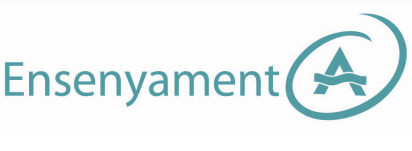 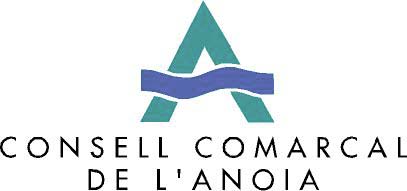 SOL·LICITUD D’AJUT INDIVIDUAL DE MENJADOR ESCOLARconvocatòria curs 2016-2017SOL·LICITUD D’AJUT INDIVIDUAL DE MENJADOR ESCOLARconvocatòria curs 2016-2017SOL·LICITUD D’AJUT INDIVIDUAL DE MENJADOR ESCOLARconvocatòria curs 2016-2017SOL·LICITUD D’AJUT INDIVIDUAL DE MENJADOR ESCOLARconvocatòria curs 2016-2017SOL·LICITUD D’AJUT INDIVIDUAL DE MENJADOR ESCOLARconvocatòria curs 2016-2017SOL·LICITUD D’AJUT INDIVIDUAL DE MENJADOR ESCOLARconvocatòria curs 2016-2017SOL·LICITUD D’AJUT INDIVIDUAL DE MENJADOR ESCOLARconvocatòria curs 2016-2017SOL·LICITUD D’AJUT INDIVIDUAL DE MENJADOR ESCOLARconvocatòria curs 2016-2017SOL·LICITUD D’AJUT INDIVIDUAL DE MENJADOR ESCOLARconvocatòria curs 2016-2017SOL·LICITUD D’AJUT INDIVIDUAL DE MENJADOR ESCOLARconvocatòria curs 2016-2017SOL·LICITUD D’AJUT INDIVIDUAL DE MENJADOR ESCOLARconvocatòria curs 2016-2017SOL·LICITUD D’AJUT INDIVIDUAL DE MENJADOR ESCOLARconvocatòria curs 2016-2017Nom del centre escolar:Nom del centre escolar:Nom del centre escolar:MODEL 1Dades del sol·licitantDades del sol·licitantDades del sol·licitantDades del sol·licitantDades del sol·licitantDades del sol·licitantDades del sol·licitantDades del sol·licitantDades del sol·licitantDades del sol·licitantDades del sol·licitantDades del sol·licitantNom i cognoms del pare o la mareNom i cognoms del pare o la mareNom i cognoms del pare o la mareNom i cognoms del pare o la mareNom i cognoms del pare o la mareNom i cognoms del pare o la mareNom i cognoms del pare o la mareNom i cognoms del pare o la mareNom i cognoms del pare o la mareNom i cognoms del pare o la mareNom i cognoms del pare o la mareNom i cognoms del pare o la mareNIF/NIENIF/NIENIF/NIENIF/NIETelèfon mòbil (comunicació SMS)Telèfon mòbil (comunicació SMS)Telèfon mòbil (comunicació SMS)Telèfon mòbil (comunicació SMS)Telèfon mòbil (comunicació SMS)Telèfon (2)Telèfon (2)Telèfon (2)Domicili familiarDomicili familiarDomicili familiarDomicili familiarDomicili familiarDomicili familiarDomicili familiarDomicili familiarDomicili familiarDomicili familiarDomicili familiarDomicili familiarPoblacióPoblacióPoblacióPoblacióMunicipiMunicipiMunicipiMunicipiMunicipiCodi PostalCodi PostalCodi PostalPaís de procedència (si s’escau)País de procedència (si s’escau)País de procedència (si s’escau)País de procedència (si s’escau)País de procedència (si s’escau)País de procedència (si s’escau)Atesos pels Serveis Socials del municipi:Atesos pels Serveis Socials del municipi:Atesos pels Serveis Socials del municipi:Atesos pels Serveis Socials del municipi:Atesos pels Serveis Socials del municipi:Atesos pels Serveis Socials del municipi:Cas d’acolliment / TutelaCas d’acolliment / TutelaCas d’acolliment / TutelaCas d’acolliment / TutelaCas d’acolliment / TutelaCas d’acolliment / TutelaCas d’acolliment / TutelaCas d’acolliment / TutelaCas d’acolliment / TutelaCas d’acolliment / TutelaCas d’acolliment / TutelaCas d’acolliment / TutelaNom i cognoms del tutor o la tutoraNom i cognoms del tutor o la tutoraNom i cognoms del tutor o la tutoraNom i cognoms del tutor o la tutoraNom i cognoms del tutor o la tutoraNom i cognoms del tutor o la tutoraNom i cognoms del tutor o la tutoraNom i cognoms del tutor o la tutoraNom i cognoms del tutor o la tutoraNom i cognoms del tutor o la tutoraNom i cognoms del tutor o la tutoraNom i cognoms del tutor o la tutoraDades dels alumnes pels quals es sol·licita l’ajutDades dels alumnes pels quals es sol·licita l’ajutDades dels alumnes pels quals es sol·licita l’ajutDades dels alumnes pels quals es sol·licita l’ajutDades dels alumnes pels quals es sol·licita l’ajutDades dels alumnes pels quals es sol·licita l’ajutDades dels alumnes pels quals es sol·licita l’ajutDades dels alumnes pels quals es sol·licita l’ajutDades dels alumnes pels quals es sol·licita l’ajutDades dels alumnes pels quals es sol·licita l’ajutDades dels alumnes pels quals es sol·licita l’ajutDades dels alumnes pels quals es sol·licita l’ajutanom i cognoms de l’alumne o l’alumnanom i cognoms de l’alumne o l’alumnanom i cognoms de l’alumne o l’alumnanom i cognoms de l’alumne o l’alumnanom i cognoms de l’alumne o l’alumnanom i cognoms de l’alumne o l’alumnaRALC / IDALURALC / IDALURALC / IDALUcursdata naixementabnom i cognoms de l’alumne o l’alumnanom i cognoms de l’alumne o l’alumnanom i cognoms de l’alumne o l’alumnanom i cognoms de l’alumne o l’alumnanom i cognoms de l’alumne o l’alumnanom i cognoms de l’alumne o l’alumnaRALC / IDALURALC / IDALURALC / IDALUcursdata naixementbcnom i cognoms de l’alumne o l’alumnanom i cognoms de l’alumne o l’alumnanom i cognoms de l’alumne o l’alumnanom i cognoms de l’alumne o l’alumnanom i cognoms de l’alumne o l’alumnanom i cognoms de l’alumne o l’alumnaRALC / IDALURALC / IDALURALC / IDALUcursdata naixementcdnom i cognoms de l’alumne o l’alumnanom i cognoms de l’alumne o l’alumnanom i cognoms de l’alumne o l’alumnanom i cognoms de l’alumne o l’alumnanom i cognoms de l’alumne o l’alumnanom i cognoms de l’alumne o l’alumnaRALC / IDALURALC / IDALURALC / IDALUcursdata naixementdLloc i dataLloc i dataLloc i dataLloc i dataLloc i dataLloc i dataLloc i dataLloc i dataLloc i dataLloc i dataLloc i dataLloc i dataSignatura del pare/ la mare / el tutor / la tutoraSignatura del pare/ la mare / el tutor / la tutoraSignatura del pare/ la mare / el tutor / la tutoraSignatura del pare/ la mare / el tutor / la tutoraSignatura del pare/ la mare / el tutor / la tutoraSignatura del pare/ la mare / el tutor / la tutoraSignatura del pare/ la mare / el tutor / la tutoraSignatura del pare/ la mare / el tutor / la tutoraSignatura del pare/ la mare / el tutor / la tutoraSignatura del pare/ la mare / el tutor / la tutoraSignatura del pare/ la mare / el tutor / la tutoraSignatura del pare/ la mare / el tutor / la tutora* És obligatori que la sol·licitud contingui les dades del pare i de la mare, i que aquesta estigui signada per tots els membres de la unitat familiar (omplir apartat “Dades de la Unitat Familiar”). En cas de viduïtat, divorci o separació legal o de fet dels pares, la sol·licitud l’haurà de formular el pare o mare que tingui la tutela dels menors.* És obligatori que la sol·licitud contingui les dades del pare i de la mare, i que aquesta estigui signada per tots els membres de la unitat familiar (omplir apartat “Dades de la Unitat Familiar”). En cas de viduïtat, divorci o separació legal o de fet dels pares, la sol·licitud l’haurà de formular el pare o mare que tingui la tutela dels menors.* És obligatori que la sol·licitud contingui les dades del pare i de la mare, i que aquesta estigui signada per tots els membres de la unitat familiar (omplir apartat “Dades de la Unitat Familiar”). En cas de viduïtat, divorci o separació legal o de fet dels pares, la sol·licitud l’haurà de formular el pare o mare que tingui la tutela dels menors.* És obligatori que la sol·licitud contingui les dades del pare i de la mare, i que aquesta estigui signada per tots els membres de la unitat familiar (omplir apartat “Dades de la Unitat Familiar”). En cas de viduïtat, divorci o separació legal o de fet dels pares, la sol·licitud l’haurà de formular el pare o mare que tingui la tutela dels menors.* És obligatori que la sol·licitud contingui les dades del pare i de la mare, i que aquesta estigui signada per tots els membres de la unitat familiar (omplir apartat “Dades de la Unitat Familiar”). En cas de viduïtat, divorci o separació legal o de fet dels pares, la sol·licitud l’haurà de formular el pare o mare que tingui la tutela dels menors.* És obligatori que la sol·licitud contingui les dades del pare i de la mare, i que aquesta estigui signada per tots els membres de la unitat familiar (omplir apartat “Dades de la Unitat Familiar”). En cas de viduïtat, divorci o separació legal o de fet dels pares, la sol·licitud l’haurà de formular el pare o mare que tingui la tutela dels menors.* És obligatori que la sol·licitud contingui les dades del pare i de la mare, i que aquesta estigui signada per tots els membres de la unitat familiar (omplir apartat “Dades de la Unitat Familiar”). En cas de viduïtat, divorci o separació legal o de fet dels pares, la sol·licitud l’haurà de formular el pare o mare que tingui la tutela dels menors.* És obligatori que la sol·licitud contingui les dades del pare i de la mare, i que aquesta estigui signada per tots els membres de la unitat familiar (omplir apartat “Dades de la Unitat Familiar”). En cas de viduïtat, divorci o separació legal o de fet dels pares, la sol·licitud l’haurà de formular el pare o mare que tingui la tutela dels menors.* És obligatori que la sol·licitud contingui les dades del pare i de la mare, i que aquesta estigui signada per tots els membres de la unitat familiar (omplir apartat “Dades de la Unitat Familiar”). En cas de viduïtat, divorci o separació legal o de fet dels pares, la sol·licitud l’haurà de formular el pare o mare que tingui la tutela dels menors.* És obligatori que la sol·licitud contingui les dades del pare i de la mare, i que aquesta estigui signada per tots els membres de la unitat familiar (omplir apartat “Dades de la Unitat Familiar”). En cas de viduïtat, divorci o separació legal o de fet dels pares, la sol·licitud l’haurà de formular el pare o mare que tingui la tutela dels menors.* És obligatori que la sol·licitud contingui les dades del pare i de la mare, i que aquesta estigui signada per tots els membres de la unitat familiar (omplir apartat “Dades de la Unitat Familiar”). En cas de viduïtat, divorci o separació legal o de fet dels pares, la sol·licitud l’haurà de formular el pare o mare que tingui la tutela dels menors.* És obligatori que la sol·licitud contingui les dades del pare i de la mare, i que aquesta estigui signada per tots els membres de la unitat familiar (omplir apartat “Dades de la Unitat Familiar”). En cas de viduïtat, divorci o separació legal o de fet dels pares, la sol·licitud l’haurà de formular el pare o mare que tingui la tutela dels menors.DOCUMENTACIÓ OBLIGATÒRIA A PRESENTAR PER TOTES LES SOL·LICITUDSDOCUMENTACIÓ OBLIGATÒRIA A PRESENTAR PER TOTES LES SOL·LICITUDSDOCUMENTACIÓ OBLIGATÒRIA A PRESENTAR PER TOTES LES SOL·LICITUDSDOCUMENTACIÓ OBLIGATÒRIA A PRESENTAR PER TOTES LES SOL·LICITUDSDOCUMENTACIÓ OBLIGATÒRIA A PRESENTAR PER TOTES LES SOL·LICITUDSDOCUMENTACIÓ OBLIGATÒRIA A PRESENTAR PER TOTES LES SOL·LICITUDSDOCUMENTACIÓ OBLIGATÒRIA A PRESENTAR PER TOTES LES SOL·LICITUDSDOCUMENTACIÓ OBLIGATÒRIA A PRESENTAR PER TOTES LES SOL·LICITUDSDOCUMENTACIÓ OBLIGATÒRIA A PRESENTAR PER TOTES LES SOL·LICITUDSDOCUMENTACIÓ OBLIGATÒRIA A PRESENTAR PER TOTES LES SOL·LICITUDSDOCUMENTACIÓ OBLIGATÒRIA A PRESENTAR PER TOTES LES SOL·LICITUDSDOCUMENTACIÓ OBLIGATÒRIA A PRESENTAR PER TOTES LES SOL·LICITUDSImprès de sol·licitud (Model 1) A la sol·licitud s’haurà de fer constar el nom dels alumnes per als quals es sol·licita l’ajut,  així com, declarar el nombre de membres de la unitat familiar que conviuen en el mateix domicili, indicant nom, cognoms i NIF/NIE, si s’escau, de cadascun d’ells i haurà d’estar signada per  tots els membres de la unitat familiar majors de 18 anys.Imprès de sol·licitud (Model 1) A la sol·licitud s’haurà de fer constar el nom dels alumnes per als quals es sol·licita l’ajut,  així com, declarar el nombre de membres de la unitat familiar que conviuen en el mateix domicili, indicant nom, cognoms i NIF/NIE, si s’escau, de cadascun d’ells i haurà d’estar signada per  tots els membres de la unitat familiar majors de 18 anys.Imprès de sol·licitud (Model 1) A la sol·licitud s’haurà de fer constar el nom dels alumnes per als quals es sol·licita l’ajut,  així com, declarar el nombre de membres de la unitat familiar que conviuen en el mateix domicili, indicant nom, cognoms i NIF/NIE, si s’escau, de cadascun d’ells i haurà d’estar signada per  tots els membres de la unitat familiar majors de 18 anys.Imprès de sol·licitud (Model 1) A la sol·licitud s’haurà de fer constar el nom dels alumnes per als quals es sol·licita l’ajut,  així com, declarar el nombre de membres de la unitat familiar que conviuen en el mateix domicili, indicant nom, cognoms i NIF/NIE, si s’escau, de cadascun d’ells i haurà d’estar signada per  tots els membres de la unitat familiar majors de 18 anys.Imprès de sol·licitud (Model 1) A la sol·licitud s’haurà de fer constar el nom dels alumnes per als quals es sol·licita l’ajut,  així com, declarar el nombre de membres de la unitat familiar que conviuen en el mateix domicili, indicant nom, cognoms i NIF/NIE, si s’escau, de cadascun d’ells i haurà d’estar signada per  tots els membres de la unitat familiar majors de 18 anys.Imprès de sol·licitud (Model 1) A la sol·licitud s’haurà de fer constar el nom dels alumnes per als quals es sol·licita l’ajut,  així com, declarar el nombre de membres de la unitat familiar que conviuen en el mateix domicili, indicant nom, cognoms i NIF/NIE, si s’escau, de cadascun d’ells i haurà d’estar signada per  tots els membres de la unitat familiar majors de 18 anys.Imprès de sol·licitud (Model 1) A la sol·licitud s’haurà de fer constar el nom dels alumnes per als quals es sol·licita l’ajut,  així com, declarar el nombre de membres de la unitat familiar que conviuen en el mateix domicili, indicant nom, cognoms i NIF/NIE, si s’escau, de cadascun d’ells i haurà d’estar signada per  tots els membres de la unitat familiar majors de 18 anys.Imprès de sol·licitud (Model 1) A la sol·licitud s’haurà de fer constar el nom dels alumnes per als quals es sol·licita l’ajut,  així com, declarar el nombre de membres de la unitat familiar que conviuen en el mateix domicili, indicant nom, cognoms i NIF/NIE, si s’escau, de cadascun d’ells i haurà d’estar signada per  tots els membres de la unitat familiar majors de 18 anys.Imprès de sol·licitud (Model 1) A la sol·licitud s’haurà de fer constar el nom dels alumnes per als quals es sol·licita l’ajut,  així com, declarar el nombre de membres de la unitat familiar que conviuen en el mateix domicili, indicant nom, cognoms i NIF/NIE, si s’escau, de cadascun d’ells i haurà d’estar signada per  tots els membres de la unitat familiar majors de 18 anys.Imprès de sol·licitud (Model 1) A la sol·licitud s’haurà de fer constar el nom dels alumnes per als quals es sol·licita l’ajut,  així com, declarar el nombre de membres de la unitat familiar que conviuen en el mateix domicili, indicant nom, cognoms i NIF/NIE, si s’escau, de cadascun d’ells i haurà d’estar signada per  tots els membres de la unitat familiar majors de 18 anys.Volant de convivència actual del domicili on resideix l’alumne/a expedit per l’ajuntament del municipi on resideixi l’alumne/a.Volant de convivència actual del domicili on resideix l’alumne/a expedit per l’ajuntament del municipi on resideixi l’alumne/a.Volant de convivència actual del domicili on resideix l’alumne/a expedit per l’ajuntament del municipi on resideixi l’alumne/a.Volant de convivència actual del domicili on resideix l’alumne/a expedit per l’ajuntament del municipi on resideixi l’alumne/a.Volant de convivència actual del domicili on resideix l’alumne/a expedit per l’ajuntament del municipi on resideixi l’alumne/a.Volant de convivència actual del domicili on resideix l’alumne/a expedit per l’ajuntament del municipi on resideixi l’alumne/a.Volant de convivència actual del domicili on resideix l’alumne/a expedit per l’ajuntament del municipi on resideixi l’alumne/a.Volant de convivència actual del domicili on resideix l’alumne/a expedit per l’ajuntament del municipi on resideixi l’alumne/a.Volant de convivència actual del domicili on resideix l’alumne/a expedit per l’ajuntament del municipi on resideixi l’alumne/a.Volant de convivència actual del domicili on resideix l’alumne/a expedit per l’ajuntament del municipi on resideixi l’alumne/a.fotocòpia del NIF o NIE de tots els membres de la unitat familiar.fotocòpia del NIF o NIE de tots els membres de la unitat familiar.fotocòpia del NIF o NIE de tots els membres de la unitat familiar.fotocòpia del NIF o NIE de tots els membres de la unitat familiar.fotocòpia del NIF o NIE de tots els membres de la unitat familiar.fotocòpia del NIF o NIE de tots els membres de la unitat familiar.fotocòpia del NIF o NIE de tots els membres de la unitat familiar.fotocòpia del NIF o NIE de tots els membres de la unitat familiar.fotocòpia del NIF o NIE de tots els membres de la unitat familiar.fotocòpia del NIF o NIE de tots els membres de la unitat familiar.fotocòpia del llibre de família de totes les pàgines emplenades; en cas de no disposar-ne, cal presentar el certificat de naixement.fotocòpia del llibre de família de totes les pàgines emplenades; en cas de no disposar-ne, cal presentar el certificat de naixement.fotocòpia del llibre de família de totes les pàgines emplenades; en cas de no disposar-ne, cal presentar el certificat de naixement.fotocòpia del llibre de família de totes les pàgines emplenades; en cas de no disposar-ne, cal presentar el certificat de naixement.fotocòpia del llibre de família de totes les pàgines emplenades; en cas de no disposar-ne, cal presentar el certificat de naixement.fotocòpia del llibre de família de totes les pàgines emplenades; en cas de no disposar-ne, cal presentar el certificat de naixement.fotocòpia del llibre de família de totes les pàgines emplenades; en cas de no disposar-ne, cal presentar el certificat de naixement.fotocòpia del llibre de família de totes les pàgines emplenades; en cas de no disposar-ne, cal presentar el certificat de naixement.fotocòpia del llibre de família de totes les pàgines emplenades; en cas de no disposar-ne, cal presentar el certificat de naixement.fotocòpia del llibre de família de totes les pàgines emplenades; en cas de no disposar-ne, cal presentar el certificat de naixement.Certificat del centre educatiu (RALC) amb el codi identificatiu únic (IDALU) que el Departament d’Ensenyament assigna a cada alumne dins el Registre d’alumnes de cadascun dels alumnes que hagin sol·licitat l’ajut. Certificat del centre educatiu (RALC) amb el codi identificatiu únic (IDALU) que el Departament d’Ensenyament assigna a cada alumne dins el Registre d’alumnes de cadascun dels alumnes que hagin sol·licitat l’ajut. Certificat del centre educatiu (RALC) amb el codi identificatiu únic (IDALU) que el Departament d’Ensenyament assigna a cada alumne dins el Registre d’alumnes de cadascun dels alumnes que hagin sol·licitat l’ajut. Certificat del centre educatiu (RALC) amb el codi identificatiu únic (IDALU) que el Departament d’Ensenyament assigna a cada alumne dins el Registre d’alumnes de cadascun dels alumnes que hagin sol·licitat l’ajut. Certificat del centre educatiu (RALC) amb el codi identificatiu únic (IDALU) que el Departament d’Ensenyament assigna a cada alumne dins el Registre d’alumnes de cadascun dels alumnes que hagin sol·licitat l’ajut. Certificat del centre educatiu (RALC) amb el codi identificatiu únic (IDALU) que el Departament d’Ensenyament assigna a cada alumne dins el Registre d’alumnes de cadascun dels alumnes que hagin sol·licitat l’ajut. Certificat del centre educatiu (RALC) amb el codi identificatiu únic (IDALU) que el Departament d’Ensenyament assigna a cada alumne dins el Registre d’alumnes de cadascun dels alumnes que hagin sol·licitat l’ajut. Certificat del centre educatiu (RALC) amb el codi identificatiu únic (IDALU) que el Departament d’Ensenyament assigna a cada alumne dins el Registre d’alumnes de cadascun dels alumnes que hagin sol·licitat l’ajut. Certificat del centre educatiu (RALC) amb el codi identificatiu únic (IDALU) que el Departament d’Ensenyament assigna a cada alumne dins el Registre d’alumnes de cadascun dels alumnes que hagin sol·licitat l’ajut. Certificat del centre educatiu (RALC) amb el codi identificatiu únic (IDALU) que el Departament d’Ensenyament assigna a cada alumne dins el Registre d’alumnes de cadascun dels alumnes que hagin sol·licitat l’ajut. DOCUMENTACIÓ COMPLEMENTÀRIADOCUMENTACIÓ COMPLEMENTÀRIADOCUMENTACIÓ COMPLEMENTÀRIADOCUMENTACIÓ COMPLEMENTÀRIADOCUMENTACIÓ COMPLEMENTÀRIADOCUMENTACIÓ COMPLEMENTÀRIADOCUMENTACIÓ COMPLEMENTÀRIADOCUMENTACIÓ COMPLEMENTÀRIADOCUMENTACIÓ COMPLEMENTÀRIADOCUMENTACIÓ COMPLEMENTÀRIADOCUMENTACIÓ COMPLEMENTÀRIADOCUMENTACIÓ COMPLEMENTÀRIAFamília Nombrosa i/o especialFamília Nombrosa i/o especialFamília Nombrosa i/o especialcaldrà aportar fotocòpia del títol/carnet de família nombrosa vigentcaldrà aportar fotocòpia del títol/carnet de família nombrosa vigentcaldrà aportar fotocòpia del títol/carnet de família nombrosa vigentcaldrà aportar fotocòpia del títol/carnet de família nombrosa vigentcaldrà aportar fotocòpia del títol/carnet de família nombrosa vigentcaldrà aportar fotocòpia del títol/carnet de família nombrosa vigentcaldrà aportar fotocòpia del títol/carnet de família nombrosa vigentFamília Monoparental i/o especialFamília Monoparental i/o especialFamília Monoparental i/o especialcaldrà aportar fotocòpia del títol/carnet de família monoparental vigentcaldrà aportar fotocòpia del títol/carnet de família monoparental vigentcaldrà aportar fotocòpia del títol/carnet de família monoparental vigentcaldrà aportar fotocòpia del títol/carnet de família monoparental vigentcaldrà aportar fotocòpia del títol/carnet de família monoparental vigentcaldrà aportar fotocòpia del títol/carnet de família monoparental vigentcaldrà aportar fotocòpia del títol/carnet de família monoparental vigentInfants en acollimentInfants en acollimentInfants en acollimentcaldrà aportar fotocòpia de la resolució de la DGAIA on hi consti l’import mensual que es percebi per aquest conceptecaldrà aportar fotocòpia de la resolució de la DGAIA on hi consti l’import mensual que es percebi per aquest conceptecaldrà aportar fotocòpia de la resolució de la DGAIA on hi consti l’import mensual que es percebi per aquest conceptecaldrà aportar fotocòpia de la resolució de la DGAIA on hi consti l’import mensual que es percebi per aquest conceptecaldrà aportar fotocòpia de la resolució de la DGAIA on hi consti l’import mensual que es percebi per aquest conceptecaldrà aportar fotocòpia de la resolució de la DGAIA on hi consti l’import mensual que es percebi per aquest conceptecaldrà aportar fotocòpia de la resolució de la DGAIA on hi consti l’import mensual que es percebi per aquest concepteDiscapacitat de l’alumne/a i/o d’algun germà/ns fins el 33%Discapacitat de l’alumne/a i/o d’algun germà/ns fins el 33%Discapacitat de l’alumne/a i/o d’algun germà/ns fins el 33%caldrà aportar fotocòpia de la resolució de discapacitat del Centre d’Atenció a les persones amb Discapacitat (CAD)caldrà aportar fotocòpia de la resolució de discapacitat del Centre d’Atenció a les persones amb Discapacitat (CAD)caldrà aportar fotocòpia de la resolució de discapacitat del Centre d’Atenció a les persones amb Discapacitat (CAD)caldrà aportar fotocòpia de la resolució de discapacitat del Centre d’Atenció a les persones amb Discapacitat (CAD)caldrà aportar fotocòpia de la resolució de discapacitat del Centre d’Atenció a les persones amb Discapacitat (CAD)caldrà aportar fotocòpia de la resolució de discapacitat del Centre d’Atenció a les persones amb Discapacitat (CAD)caldrà aportar fotocòpia de la resolució de discapacitat del Centre d’Atenció a les persones amb Discapacitat (CAD)Discapacitat de l’alumne/a i/o d’algun germà/ns de més del 33%Discapacitat de l’alumne/a i/o d’algun germà/ns de més del 33%Discapacitat de l’alumne/a i/o d’algun germà/ns de més del 33%caldrà aportar fotocòpia de la resolució de discapacitat del Centre d’Atenció a les persones amb Discapacitat (CAD)caldrà aportar fotocòpia de la resolució de discapacitat del Centre d’Atenció a les persones amb Discapacitat (CAD)caldrà aportar fotocòpia de la resolució de discapacitat del Centre d’Atenció a les persones amb Discapacitat (CAD)caldrà aportar fotocòpia de la resolució de discapacitat del Centre d’Atenció a les persones amb Discapacitat (CAD)caldrà aportar fotocòpia de la resolució de discapacitat del Centre d’Atenció a les persones amb Discapacitat (CAD)caldrà aportar fotocòpia de la resolució de discapacitat del Centre d’Atenció a les persones amb Discapacitat (CAD)caldrà aportar fotocòpia de la resolució de discapacitat del Centre d’Atenció a les persones amb Discapacitat (CAD)Documentació acreditativa de les prestacions econòmiques d’urgència socialDocumentació acreditativa de les prestacions econòmiques d’urgència socialDocumentació acreditativa de les prestacions econòmiques d’urgència socialatorgades per administracions públiques, que tinguin per finalitat atendre situacions de necessitats puntuals, urgents i bàsiques, de subsistència.atorgades per administracions públiques, que tinguin per finalitat atendre situacions de necessitats puntuals, urgents i bàsiques, de subsistència.atorgades per administracions públiques, que tinguin per finalitat atendre situacions de necessitats puntuals, urgents i bàsiques, de subsistència.atorgades per administracions públiques, que tinguin per finalitat atendre situacions de necessitats puntuals, urgents i bàsiques, de subsistència.atorgades per administracions públiques, que tinguin per finalitat atendre situacions de necessitats puntuals, urgents i bàsiques, de subsistència.atorgades per administracions públiques, que tinguin per finalitat atendre situacions de necessitats puntuals, urgents i bàsiques, de subsistència.atorgades per administracions públiques, que tinguin per finalitat atendre situacions de necessitats puntuals, urgents i bàsiques, de subsistència.Ajuts per al lloguer a l’habitatgeAjuts per al lloguer a l’habitatgeAjuts per al lloguer a l’habitatgecaldrà aportar el certificat de l’Agència de l’Habitatge de Catalunya amb l’import percebut en concepte de subvenció per pagar el lloguer corresponent al 2015caldrà aportar el certificat de l’Agència de l’Habitatge de Catalunya amb l’import percebut en concepte de subvenció per pagar el lloguer corresponent al 2015caldrà aportar el certificat de l’Agència de l’Habitatge de Catalunya amb l’import percebut en concepte de subvenció per pagar el lloguer corresponent al 2015caldrà aportar el certificat de l’Agència de l’Habitatge de Catalunya amb l’import percebut en concepte de subvenció per pagar el lloguer corresponent al 2015caldrà aportar el certificat de l’Agència de l’Habitatge de Catalunya amb l’import percebut en concepte de subvenció per pagar el lloguer corresponent al 2015caldrà aportar el certificat de l’Agència de l’Habitatge de Catalunya amb l’import percebut en concepte de subvenció per pagar el lloguer corresponent al 2015caldrà aportar el certificat de l’Agència de l’Habitatge de Catalunya amb l’import percebut en concepte de subvenció per pagar el lloguer corresponent al 2015Certificat amb la distància igual o superior a 3 km. des del domicili fins al centre (emès per l’ajuntament)Certificat amb la distància igual o superior a 3 km. des del domicili fins al centre (emès per l’ajuntament)Certificat amb la distància igual o superior a 3 km. des del domicili fins al centre (emès per l’ajuntament)entre el domicili i el centre docent de l’alumne (mínim de 3 km i escolaritzat en un centre proposat pel Departament d’Ensenyament i, pel que fa a l’educació secundària obligatòria, el que li correspon per Resolució d’Adscripció).entre el domicili i el centre docent de l’alumne (mínim de 3 km i escolaritzat en un centre proposat pel Departament d’Ensenyament i, pel que fa a l’educació secundària obligatòria, el que li correspon per Resolució d’Adscripció).entre el domicili i el centre docent de l’alumne (mínim de 3 km i escolaritzat en un centre proposat pel Departament d’Ensenyament i, pel que fa a l’educació secundària obligatòria, el que li correspon per Resolució d’Adscripció).entre el domicili i el centre docent de l’alumne (mínim de 3 km i escolaritzat en un centre proposat pel Departament d’Ensenyament i, pel que fa a l’educació secundària obligatòria, el que li correspon per Resolució d’Adscripció).entre el domicili i el centre docent de l’alumne (mínim de 3 km i escolaritzat en un centre proposat pel Departament d’Ensenyament i, pel que fa a l’educació secundària obligatòria, el que li correspon per Resolució d’Adscripció).entre el domicili i el centre docent de l’alumne (mínim de 3 km i escolaritzat en un centre proposat pel Departament d’Ensenyament i, pel que fa a l’educació secundària obligatòria, el que li correspon per Resolució d’Adscripció).entre el domicili i el centre docent de l’alumne (mínim de 3 km i escolaritzat en un centre proposat pel Departament d’Ensenyament i, pel que fa a l’educació secundària obligatòria, el que li correspon per Resolució d’Adscripció).Conveni regulador o sentència de separació o divorci legal dels paresConveni regulador o sentència de separació o divorci legal dels paresConveni regulador o sentència de separació o divorci legal dels parespresentat al jutjat on consti l’import mensual a percebre en concepte de manutenció o pensió. En el cas d’impagament de la pensió s’haurà de presentar còpia de la denúncia o sentència.presentat al jutjat on consti l’import mensual a percebre en concepte de manutenció o pensió. En el cas d’impagament de la pensió s’haurà de presentar còpia de la denúncia o sentència.presentat al jutjat on consti l’import mensual a percebre en concepte de manutenció o pensió. En el cas d’impagament de la pensió s’haurà de presentar còpia de la denúncia o sentència.presentat al jutjat on consti l’import mensual a percebre en concepte de manutenció o pensió. En el cas d’impagament de la pensió s’haurà de presentar còpia de la denúncia o sentència.presentat al jutjat on consti l’import mensual a percebre en concepte de manutenció o pensió. En el cas d’impagament de la pensió s’haurà de presentar còpia de la denúncia o sentència.presentat al jutjat on consti l’import mensual a percebre en concepte de manutenció o pensió. En el cas d’impagament de la pensió s’haurà de presentar còpia de la denúncia o sentència.presentat al jutjat on consti l’import mensual a percebre en concepte de manutenció o pensió. En el cas d’impagament de la pensió s’haurà de presentar còpia de la denúncia o sentència.DOCUMENTACIÓ ACREDITATIVA DELS INGRESSOS FAMILIARSDOCUMENTACIÓ ACREDITATIVA DELS INGRESSOS FAMILIARSDOCUMENTACIÓ ACREDITATIVA DELS INGRESSOS FAMILIARSDOCUMENTACIÓ ACREDITATIVA DELS INGRESSOS FAMILIARSDOCUMENTACIÓ ACREDITATIVA DELS INGRESSOS FAMILIARSDOCUMENTACIÓ ACREDITATIVA DELS INGRESSOS FAMILIARSDOCUMENTACIÓ ACREDITATIVA DELS INGRESSOS FAMILIARSDOCUMENTACIÓ ACREDITATIVA DELS INGRESSOS FAMILIARSDOCUMENTACIÓ ACREDITATIVA DELS INGRESSOS FAMILIARSDOCUMENTACIÓ ACREDITATIVA DELS INGRESSOS FAMILIARSDOCUMENTACIÓ ACREDITATIVA DELS INGRESSOS FAMILIARSDOCUMENTACIÓ ACREDITATIVA DELS INGRESSOS FAMILIARSQuan no es pugui valorar econòmicament per falta de dades de l’AEAT, es farà el requeriment a les famílies  que es trobin en aquesta situació,, per tal de que aportin amb caràcter obligatori, la documentació acreditativa dels ingressos familiars de 2015, dels progenitors, i dels germans solters menors de 25 anys.En el cas que algun dels membres de la unitat familiar rebi qualsevol tipus d’ingrés corresponent a RENDIMENTS NO CONTRIBUTIUS, (en el cas de no fer la renta) caldrà aportar  la documentació corresponent a l’exercici de 2015, en funció de la font o fonts d’ingressos.En la resta de situacions no previstes anteriorment, el nivell de renda s’haurà d’acreditar mitjançant qualsevol altra documentació fefaent que serà valorada pel Consell Comarcal.Quan no es pugui valorar econòmicament per falta de dades de l’AEAT, es farà el requeriment a les famílies  que es trobin en aquesta situació,, per tal de que aportin amb caràcter obligatori, la documentació acreditativa dels ingressos familiars de 2015, dels progenitors, i dels germans solters menors de 25 anys.En el cas que algun dels membres de la unitat familiar rebi qualsevol tipus d’ingrés corresponent a RENDIMENTS NO CONTRIBUTIUS, (en el cas de no fer la renta) caldrà aportar  la documentació corresponent a l’exercici de 2015, en funció de la font o fonts d’ingressos.En la resta de situacions no previstes anteriorment, el nivell de renda s’haurà d’acreditar mitjançant qualsevol altra documentació fefaent que serà valorada pel Consell Comarcal.Quan no es pugui valorar econòmicament per falta de dades de l’AEAT, es farà el requeriment a les famílies  que es trobin en aquesta situació,, per tal de que aportin amb caràcter obligatori, la documentació acreditativa dels ingressos familiars de 2015, dels progenitors, i dels germans solters menors de 25 anys.En el cas que algun dels membres de la unitat familiar rebi qualsevol tipus d’ingrés corresponent a RENDIMENTS NO CONTRIBUTIUS, (en el cas de no fer la renta) caldrà aportar  la documentació corresponent a l’exercici de 2015, en funció de la font o fonts d’ingressos.En la resta de situacions no previstes anteriorment, el nivell de renda s’haurà d’acreditar mitjançant qualsevol altra documentació fefaent que serà valorada pel Consell Comarcal.Quan no es pugui valorar econòmicament per falta de dades de l’AEAT, es farà el requeriment a les famílies  que es trobin en aquesta situació,, per tal de que aportin amb caràcter obligatori, la documentació acreditativa dels ingressos familiars de 2015, dels progenitors, i dels germans solters menors de 25 anys.En el cas que algun dels membres de la unitat familiar rebi qualsevol tipus d’ingrés corresponent a RENDIMENTS NO CONTRIBUTIUS, (en el cas de no fer la renta) caldrà aportar  la documentació corresponent a l’exercici de 2015, en funció de la font o fonts d’ingressos.En la resta de situacions no previstes anteriorment, el nivell de renda s’haurà d’acreditar mitjançant qualsevol altra documentació fefaent que serà valorada pel Consell Comarcal.Quan no es pugui valorar econòmicament per falta de dades de l’AEAT, es farà el requeriment a les famílies  que es trobin en aquesta situació,, per tal de que aportin amb caràcter obligatori, la documentació acreditativa dels ingressos familiars de 2015, dels progenitors, i dels germans solters menors de 25 anys.En el cas que algun dels membres de la unitat familiar rebi qualsevol tipus d’ingrés corresponent a RENDIMENTS NO CONTRIBUTIUS, (en el cas de no fer la renta) caldrà aportar  la documentació corresponent a l’exercici de 2015, en funció de la font o fonts d’ingressos.En la resta de situacions no previstes anteriorment, el nivell de renda s’haurà d’acreditar mitjançant qualsevol altra documentació fefaent que serà valorada pel Consell Comarcal.Quan no es pugui valorar econòmicament per falta de dades de l’AEAT, es farà el requeriment a les famílies  que es trobin en aquesta situació,, per tal de que aportin amb caràcter obligatori, la documentació acreditativa dels ingressos familiars de 2015, dels progenitors, i dels germans solters menors de 25 anys.En el cas que algun dels membres de la unitat familiar rebi qualsevol tipus d’ingrés corresponent a RENDIMENTS NO CONTRIBUTIUS, (en el cas de no fer la renta) caldrà aportar  la documentació corresponent a l’exercici de 2015, en funció de la font o fonts d’ingressos.En la resta de situacions no previstes anteriorment, el nivell de renda s’haurà d’acreditar mitjançant qualsevol altra documentació fefaent que serà valorada pel Consell Comarcal.Quan no es pugui valorar econòmicament per falta de dades de l’AEAT, es farà el requeriment a les famílies  que es trobin en aquesta situació,, per tal de que aportin amb caràcter obligatori, la documentació acreditativa dels ingressos familiars de 2015, dels progenitors, i dels germans solters menors de 25 anys.En el cas que algun dels membres de la unitat familiar rebi qualsevol tipus d’ingrés corresponent a RENDIMENTS NO CONTRIBUTIUS, (en el cas de no fer la renta) caldrà aportar  la documentació corresponent a l’exercici de 2015, en funció de la font o fonts d’ingressos.En la resta de situacions no previstes anteriorment, el nivell de renda s’haurà d’acreditar mitjançant qualsevol altra documentació fefaent que serà valorada pel Consell Comarcal.Quan no es pugui valorar econòmicament per falta de dades de l’AEAT, es farà el requeriment a les famílies  que es trobin en aquesta situació,, per tal de que aportin amb caràcter obligatori, la documentació acreditativa dels ingressos familiars de 2015, dels progenitors, i dels germans solters menors de 25 anys.En el cas que algun dels membres de la unitat familiar rebi qualsevol tipus d’ingrés corresponent a RENDIMENTS NO CONTRIBUTIUS, (en el cas de no fer la renta) caldrà aportar  la documentació corresponent a l’exercici de 2015, en funció de la font o fonts d’ingressos.En la resta de situacions no previstes anteriorment, el nivell de renda s’haurà d’acreditar mitjançant qualsevol altra documentació fefaent que serà valorada pel Consell Comarcal.Quan no es pugui valorar econòmicament per falta de dades de l’AEAT, es farà el requeriment a les famílies  que es trobin en aquesta situació,, per tal de que aportin amb caràcter obligatori, la documentació acreditativa dels ingressos familiars de 2015, dels progenitors, i dels germans solters menors de 25 anys.En el cas que algun dels membres de la unitat familiar rebi qualsevol tipus d’ingrés corresponent a RENDIMENTS NO CONTRIBUTIUS, (en el cas de no fer la renta) caldrà aportar  la documentació corresponent a l’exercici de 2015, en funció de la font o fonts d’ingressos.En la resta de situacions no previstes anteriorment, el nivell de renda s’haurà d’acreditar mitjançant qualsevol altra documentació fefaent que serà valorada pel Consell Comarcal.Quan no es pugui valorar econòmicament per falta de dades de l’AEAT, es farà el requeriment a les famílies  que es trobin en aquesta situació,, per tal de que aportin amb caràcter obligatori, la documentació acreditativa dels ingressos familiars de 2015, dels progenitors, i dels germans solters menors de 25 anys.En el cas que algun dels membres de la unitat familiar rebi qualsevol tipus d’ingrés corresponent a RENDIMENTS NO CONTRIBUTIUS, (en el cas de no fer la renta) caldrà aportar  la documentació corresponent a l’exercici de 2015, en funció de la font o fonts d’ingressos.En la resta de situacions no previstes anteriorment, el nivell de renda s’haurà d’acreditar mitjançant qualsevol altra documentació fefaent que serà valorada pel Consell Comarcal.Quan no es pugui valorar econòmicament per falta de dades de l’AEAT, es farà el requeriment a les famílies  que es trobin en aquesta situació,, per tal de que aportin amb caràcter obligatori, la documentació acreditativa dels ingressos familiars de 2015, dels progenitors, i dels germans solters menors de 25 anys.En el cas que algun dels membres de la unitat familiar rebi qualsevol tipus d’ingrés corresponent a RENDIMENTS NO CONTRIBUTIUS, (en el cas de no fer la renta) caldrà aportar  la documentació corresponent a l’exercici de 2015, en funció de la font o fonts d’ingressos.En la resta de situacions no previstes anteriorment, el nivell de renda s’haurà d’acreditar mitjançant qualsevol altra documentació fefaent que serà valorada pel Consell Comarcal.Quan no es pugui valorar econòmicament per falta de dades de l’AEAT, es farà el requeriment a les famílies  que es trobin en aquesta situació,, per tal de que aportin amb caràcter obligatori, la documentació acreditativa dels ingressos familiars de 2015, dels progenitors, i dels germans solters menors de 25 anys.En el cas que algun dels membres de la unitat familiar rebi qualsevol tipus d’ingrés corresponent a RENDIMENTS NO CONTRIBUTIUS, (en el cas de no fer la renta) caldrà aportar  la documentació corresponent a l’exercici de 2015, en funció de la font o fonts d’ingressos.En la resta de situacions no previstes anteriorment, el nivell de renda s’haurà d’acreditar mitjançant qualsevol altra documentació fefaent que serà valorada pel Consell Comarcal.Podreu trobar la documentació i les Bases de la Convocatòria d’Ajuts de Menjador del curs 2016-2017 a l’adreça següent: http://www.anoia.cat/departaments/ensenyament/ajuts-individuals-de-menjadorPodreu trobar la documentació i les Bases de la Convocatòria d’Ajuts de Menjador del curs 2016-2017 a l’adreça següent: http://www.anoia.cat/departaments/ensenyament/ajuts-individuals-de-menjadorPodreu trobar la documentació i les Bases de la Convocatòria d’Ajuts de Menjador del curs 2016-2017 a l’adreça següent: http://www.anoia.cat/departaments/ensenyament/ajuts-individuals-de-menjadorPodreu trobar la documentació i les Bases de la Convocatòria d’Ajuts de Menjador del curs 2016-2017 a l’adreça següent: http://www.anoia.cat/departaments/ensenyament/ajuts-individuals-de-menjadorPodreu trobar la documentació i les Bases de la Convocatòria d’Ajuts de Menjador del curs 2016-2017 a l’adreça següent: http://www.anoia.cat/departaments/ensenyament/ajuts-individuals-de-menjadorPodreu trobar la documentació i les Bases de la Convocatòria d’Ajuts de Menjador del curs 2016-2017 a l’adreça següent: http://www.anoia.cat/departaments/ensenyament/ajuts-individuals-de-menjadorPodreu trobar la documentació i les Bases de la Convocatòria d’Ajuts de Menjador del curs 2016-2017 a l’adreça següent: http://www.anoia.cat/departaments/ensenyament/ajuts-individuals-de-menjadorPodreu trobar la documentació i les Bases de la Convocatòria d’Ajuts de Menjador del curs 2016-2017 a l’adreça següent: http://www.anoia.cat/departaments/ensenyament/ajuts-individuals-de-menjadorPodreu trobar la documentació i les Bases de la Convocatòria d’Ajuts de Menjador del curs 2016-2017 a l’adreça següent: http://www.anoia.cat/departaments/ensenyament/ajuts-individuals-de-menjadorPodreu trobar la documentació i les Bases de la Convocatòria d’Ajuts de Menjador del curs 2016-2017 a l’adreça següent: http://www.anoia.cat/departaments/ensenyament/ajuts-individuals-de-menjadorPodreu trobar la documentació i les Bases de la Convocatòria d’Ajuts de Menjador del curs 2016-2017 a l’adreça següent: http://www.anoia.cat/departaments/ensenyament/ajuts-individuals-de-menjadorPodreu trobar la documentació i les Bases de la Convocatòria d’Ajuts de Menjador del curs 2016-2017 a l’adreça següent: http://www.anoia.cat/departaments/ensenyament/ajuts-individuals-de-menjadorAvís legal: D’acord amb la Llei orgànica15/1999, de 13 de desembre sobre la protecció de dades de caràcter personal, us informem que les dades facilitades podran ésser registrades en un fitxer automatitzat. El tractament d’aquesta informació és confidencial i només podrà ser usada per a la tramitació de l’expedient associat a aquesta petició i cedida a altres administracions públiques en els supòsits legalment previstos i quan sigui necessari per al compliment de les seves finalitats. Podeu exercir drets d’accés, rectificació, cancel·lació i oposició per escrit a Consell Comarcal de l’Anoia, plaça Sant Miquel, 5, d’Igualada.Avís legal: D’acord amb la Llei orgànica15/1999, de 13 de desembre sobre la protecció de dades de caràcter personal, us informem que les dades facilitades podran ésser registrades en un fitxer automatitzat. El tractament d’aquesta informació és confidencial i només podrà ser usada per a la tramitació de l’expedient associat a aquesta petició i cedida a altres administracions públiques en els supòsits legalment previstos i quan sigui necessari per al compliment de les seves finalitats. Podeu exercir drets d’accés, rectificació, cancel·lació i oposició per escrit a Consell Comarcal de l’Anoia, plaça Sant Miquel, 5, d’Igualada.Avís legal: D’acord amb la Llei orgànica15/1999, de 13 de desembre sobre la protecció de dades de caràcter personal, us informem que les dades facilitades podran ésser registrades en un fitxer automatitzat. El tractament d’aquesta informació és confidencial i només podrà ser usada per a la tramitació de l’expedient associat a aquesta petició i cedida a altres administracions públiques en els supòsits legalment previstos i quan sigui necessari per al compliment de les seves finalitats. Podeu exercir drets d’accés, rectificació, cancel·lació i oposició per escrit a Consell Comarcal de l’Anoia, plaça Sant Miquel, 5, d’Igualada.Avís legal: D’acord amb la Llei orgànica15/1999, de 13 de desembre sobre la protecció de dades de caràcter personal, us informem que les dades facilitades podran ésser registrades en un fitxer automatitzat. El tractament d’aquesta informació és confidencial i només podrà ser usada per a la tramitació de l’expedient associat a aquesta petició i cedida a altres administracions públiques en els supòsits legalment previstos i quan sigui necessari per al compliment de les seves finalitats. Podeu exercir drets d’accés, rectificació, cancel·lació i oposició per escrit a Consell Comarcal de l’Anoia, plaça Sant Miquel, 5, d’Igualada.Avís legal: D’acord amb la Llei orgànica15/1999, de 13 de desembre sobre la protecció de dades de caràcter personal, us informem que les dades facilitades podran ésser registrades en un fitxer automatitzat. El tractament d’aquesta informació és confidencial i només podrà ser usada per a la tramitació de l’expedient associat a aquesta petició i cedida a altres administracions públiques en els supòsits legalment previstos i quan sigui necessari per al compliment de les seves finalitats. Podeu exercir drets d’accés, rectificació, cancel·lació i oposició per escrit a Consell Comarcal de l’Anoia, plaça Sant Miquel, 5, d’Igualada.Avís legal: D’acord amb la Llei orgànica15/1999, de 13 de desembre sobre la protecció de dades de caràcter personal, us informem que les dades facilitades podran ésser registrades en un fitxer automatitzat. El tractament d’aquesta informació és confidencial i només podrà ser usada per a la tramitació de l’expedient associat a aquesta petició i cedida a altres administracions públiques en els supòsits legalment previstos i quan sigui necessari per al compliment de les seves finalitats. Podeu exercir drets d’accés, rectificació, cancel·lació i oposició per escrit a Consell Comarcal de l’Anoia, plaça Sant Miquel, 5, d’Igualada.Avís legal: D’acord amb la Llei orgànica15/1999, de 13 de desembre sobre la protecció de dades de caràcter personal, us informem que les dades facilitades podran ésser registrades en un fitxer automatitzat. El tractament d’aquesta informació és confidencial i només podrà ser usada per a la tramitació de l’expedient associat a aquesta petició i cedida a altres administracions públiques en els supòsits legalment previstos i quan sigui necessari per al compliment de les seves finalitats. Podeu exercir drets d’accés, rectificació, cancel·lació i oposició per escrit a Consell Comarcal de l’Anoia, plaça Sant Miquel, 5, d’Igualada.Avís legal: D’acord amb la Llei orgànica15/1999, de 13 de desembre sobre la protecció de dades de caràcter personal, us informem que les dades facilitades podran ésser registrades en un fitxer automatitzat. El tractament d’aquesta informació és confidencial i només podrà ser usada per a la tramitació de l’expedient associat a aquesta petició i cedida a altres administracions públiques en els supòsits legalment previstos i quan sigui necessari per al compliment de les seves finalitats. Podeu exercir drets d’accés, rectificació, cancel·lació i oposició per escrit a Consell Comarcal de l’Anoia, plaça Sant Miquel, 5, d’Igualada.Avís legal: D’acord amb la Llei orgànica15/1999, de 13 de desembre sobre la protecció de dades de caràcter personal, us informem que les dades facilitades podran ésser registrades en un fitxer automatitzat. El tractament d’aquesta informació és confidencial i només podrà ser usada per a la tramitació de l’expedient associat a aquesta petició i cedida a altres administracions públiques en els supòsits legalment previstos i quan sigui necessari per al compliment de les seves finalitats. Podeu exercir drets d’accés, rectificació, cancel·lació i oposició per escrit a Consell Comarcal de l’Anoia, plaça Sant Miquel, 5, d’Igualada.Avís legal: D’acord amb la Llei orgànica15/1999, de 13 de desembre sobre la protecció de dades de caràcter personal, us informem que les dades facilitades podran ésser registrades en un fitxer automatitzat. El tractament d’aquesta informació és confidencial i només podrà ser usada per a la tramitació de l’expedient associat a aquesta petició i cedida a altres administracions públiques en els supòsits legalment previstos i quan sigui necessari per al compliment de les seves finalitats. Podeu exercir drets d’accés, rectificació, cancel·lació i oposició per escrit a Consell Comarcal de l’Anoia, plaça Sant Miquel, 5, d’Igualada.Avís legal: D’acord amb la Llei orgànica15/1999, de 13 de desembre sobre la protecció de dades de caràcter personal, us informem que les dades facilitades podran ésser registrades en un fitxer automatitzat. El tractament d’aquesta informació és confidencial i només podrà ser usada per a la tramitació de l’expedient associat a aquesta petició i cedida a altres administracions públiques en els supòsits legalment previstos i quan sigui necessari per al compliment de les seves finalitats. Podeu exercir drets d’accés, rectificació, cancel·lació i oposició per escrit a Consell Comarcal de l’Anoia, plaça Sant Miquel, 5, d’Igualada.Avís legal: D’acord amb la Llei orgànica15/1999, de 13 de desembre sobre la protecció de dades de caràcter personal, us informem que les dades facilitades podran ésser registrades en un fitxer automatitzat. El tractament d’aquesta informació és confidencial i només podrà ser usada per a la tramitació de l’expedient associat a aquesta petició i cedida a altres administracions públiques en els supòsits legalment previstos i quan sigui necessari per al compliment de les seves finalitats. Podeu exercir drets d’accés, rectificació, cancel·lació i oposició per escrit a Consell Comarcal de l’Anoia, plaça Sant Miquel, 5, d’Igualada.DADES DE LA UNITAT FAMILIARDADES DE LA UNITAT FAMILIARDADES DE LA UNITAT FAMILIARDADES DE LA UNITAT FAMILIARDADES DE LA UNITAT FAMILIARDADES DE LA UNITAT FAMILIARDADES DE LA UNITAT FAMILIARDADES DE LA UNITAT FAMILIARDADES DE LA UNITAT FAMILIARDADES DE LA UNITAT FAMILIARDADES DE LA UNITAT FAMILIARDADES DE LA UNITAT FAMILIAR(de tots els membres de la família que resideixen a la mateixa adreça i són majors de 18 anys)(de tots els membres de la família que resideixen a la mateixa adreça i són majors de 18 anys)(de tots els membres de la família que resideixen a la mateixa adreça i són majors de 18 anys)(de tots els membres de la família que resideixen a la mateixa adreça i són majors de 18 anys)(de tots els membres de la família que resideixen a la mateixa adreça i són majors de 18 anys)(de tots els membres de la família que resideixen a la mateixa adreça i són majors de 18 anys)(de tots els membres de la família que resideixen a la mateixa adreça i són majors de 18 anys)(de tots els membres de la família que resideixen a la mateixa adreça i són majors de 18 anys)(de tots els membres de la família que resideixen a la mateixa adreça i són majors de 18 anys)(de tots els membres de la família que resideixen a la mateixa adreça i són majors de 18 anys)(de tots els membres de la família que resideixen a la mateixa adreça i són majors de 18 anys)(de tots els membres de la família que resideixen a la mateixa adreça i són majors de 18 anys)11cognoms i nomcognoms i nomcognoms i nomcognoms i nomcognoms i nomcognoms i nomDNI/NIEDNI/NIEdata de naixementdata de naixement1111signaturasignaturasignaturasignaturasignaturasignaturarelació de parentiu(pare, mare, germà, germana, avi, àvia, etc.)relació de parentiu(pare, mare, germà, germana, avi, àvia, etc.)relació de parentiu(pare, mare, germà, germana, avi, àvia, etc.)relació de parentiu(pare, mare, germà, germana, avi, àvia, etc.)11signaturasignaturasignaturasignaturasignaturasignatura22cognoms i nomcognoms i nomcognoms i nomcognoms i nomcognoms i nomcognoms i nomDNI/NIEDNI/NIEdata de naixementdata de naixement2222signaturasignaturasignaturasignaturasignaturasignaturarelació de parentiu(pare, mare, germà, germana, avi, àvia, etc.)relació de parentiu(pare, mare, germà, germana, avi, àvia, etc.)relació de parentiu(pare, mare, germà, germana, avi, àvia, etc.)relació de parentiu(pare, mare, germà, germana, avi, àvia, etc.)22signaturasignaturasignaturasignaturasignaturasignatura33cognoms i nomcognoms i nomcognoms i nomcognoms i nomcognoms i nomcognoms i nomDNI/NIEDNI/NIEdata de naixementdata de naixement3333signaturasignaturasignaturasignaturasignaturasignaturarelació de parentiu(pare, mare, germà, germana, avi, àvia, etc.)relació de parentiu(pare, mare, germà, germana, avi, àvia, etc.)relació de parentiu(pare, mare, germà, germana, avi, àvia, etc.)relació de parentiu(pare, mare, germà, germana, avi, àvia, etc.)33signaturasignaturasignaturasignaturasignaturasignatura44cognoms i nomcognoms i nomcognoms i nomcognoms i nomcognoms i nomcognoms i nomDNI/NIEDNI/NIEdata de naixementdata de naixement4444signaturasignaturasignaturasignaturasignaturasignaturarelació de parentiu(pare, mare, germà, germana, avi, àvia, etc.)relació de parentiu(pare, mare, germà, germana, avi, àvia, etc.)relació de parentiu(pare, mare, germà, germana, avi, àvia, etc.)relació de parentiu(pare, mare, germà, germana, avi, àvia, etc.)44signaturasignaturasignaturasignaturasignaturasignatura55cognoms i nomcognoms i nomcognoms i nomcognoms i nomcognoms i nomcognoms i nomDNI/NIEDNI/NIEdata de naixementdata de naixement5555signaturasignaturasignaturasignaturasignaturasignaturarelació de parentiu(pare, mare, germà, germana, avi, àvia, etc.)relació de parentiu(pare, mare, germà, germana, avi, àvia, etc.)relació de parentiu(pare, mare, germà, germana, avi, àvia, etc.)relació de parentiu(pare, mare, germà, germana, avi, àvia, etc.)55signaturasignaturasignaturasignaturasignaturasignatura66cognoms i nomcognoms i nomcognoms i nomcognoms i nomcognoms i nomcognoms i nomDNI/NIEDNI/NIEdata de naixementdata de naixement6666signaturasignaturasignaturasignaturasignaturasignaturarelació de parentiu(pare, mare, germà, germana, avi, àvia, etc.)relació de parentiu(pare, mare, germà, germana, avi, àvia, etc.)relació de parentiu(pare, mare, germà, germana, avi, àvia, etc.)relació de parentiu(pare, mare, germà, germana, avi, àvia, etc.)66signaturasignaturasignaturasignaturasignaturasignatura77cognoms i nomcognoms i nomcognoms i nomcognoms i nomcognoms i nomcognoms i nomDNI/NIEDNI/NIEdata de naixementdata de naixement7777signaturasignaturasignaturasignaturasignaturasignaturarelació de parentiu(pare, mare, germà, germana, avi, àvia, etc.)relació de parentiu(pare, mare, germà, germana, avi, àvia, etc.)relació de parentiu(pare, mare, germà, germana, avi, àvia, etc.)relació de parentiu(pare, mare, germà, germana, avi, àvia, etc.)77signaturasignaturasignaturasignaturasignaturasignatura88cognoms i nomcognoms i nomcognoms i nomcognoms i nomcognoms i nomcognoms i nomDNI/NIEDNI/NIEdata de naixementdata de naixement8888signaturasignaturasignaturasignaturasignaturasignaturarelació de parentiu(pare, mare, germà, germana, avi, àvia, etc.)relació de parentiu(pare, mare, germà, germana, avi, àvia, etc.)relació de parentiu(pare, mare, germà, germana, avi, àvia, etc.)relació de parentiu(pare, mare, germà, germana, avi, àvia, etc.)88signaturasignaturasignaturasignaturasignaturasignaturaEls signataris declaren, sota la seva responsabilitat, que accepten les bases de la convocatòria per la qual sol·liciten l’ajut. A més, declaren sota la seva responsabilitat que les dades incorporades en aquesta sol·licitud s’ajusten a la realitat, i que autoritzen al Consell Comarcal de l’Anoia, al Departament d’Ensenyament, l’AOC i/o altres administracions a obtenir les dades necessàries per determinar tot allò que sigui necessari per la tramitació de l’ajut, mitjançant les administracions tributàries, la Direcció General del Cadastre, l’AOC i altres administracions, i a rebre notificacions i comunicacions per SMS i/o mitjans electrònics.Els signataris declaren, sota la seva responsabilitat, que accepten les bases de la convocatòria per la qual sol·liciten l’ajut. A més, declaren sota la seva responsabilitat que les dades incorporades en aquesta sol·licitud s’ajusten a la realitat, i que autoritzen al Consell Comarcal de l’Anoia, al Departament d’Ensenyament, l’AOC i/o altres administracions a obtenir les dades necessàries per determinar tot allò que sigui necessari per la tramitació de l’ajut, mitjançant les administracions tributàries, la Direcció General del Cadastre, l’AOC i altres administracions, i a rebre notificacions i comunicacions per SMS i/o mitjans electrònics.Els signataris declaren, sota la seva responsabilitat, que accepten les bases de la convocatòria per la qual sol·liciten l’ajut. A més, declaren sota la seva responsabilitat que les dades incorporades en aquesta sol·licitud s’ajusten a la realitat, i que autoritzen al Consell Comarcal de l’Anoia, al Departament d’Ensenyament, l’AOC i/o altres administracions a obtenir les dades necessàries per determinar tot allò que sigui necessari per la tramitació de l’ajut, mitjançant les administracions tributàries, la Direcció General del Cadastre, l’AOC i altres administracions, i a rebre notificacions i comunicacions per SMS i/o mitjans electrònics.Els signataris declaren, sota la seva responsabilitat, que accepten les bases de la convocatòria per la qual sol·liciten l’ajut. A més, declaren sota la seva responsabilitat que les dades incorporades en aquesta sol·licitud s’ajusten a la realitat, i que autoritzen al Consell Comarcal de l’Anoia, al Departament d’Ensenyament, l’AOC i/o altres administracions a obtenir les dades necessàries per determinar tot allò que sigui necessari per la tramitació de l’ajut, mitjançant les administracions tributàries, la Direcció General del Cadastre, l’AOC i altres administracions, i a rebre notificacions i comunicacions per SMS i/o mitjans electrònics.Els signataris declaren, sota la seva responsabilitat, que accepten les bases de la convocatòria per la qual sol·liciten l’ajut. A més, declaren sota la seva responsabilitat que les dades incorporades en aquesta sol·licitud s’ajusten a la realitat, i que autoritzen al Consell Comarcal de l’Anoia, al Departament d’Ensenyament, l’AOC i/o altres administracions a obtenir les dades necessàries per determinar tot allò que sigui necessari per la tramitació de l’ajut, mitjançant les administracions tributàries, la Direcció General del Cadastre, l’AOC i altres administracions, i a rebre notificacions i comunicacions per SMS i/o mitjans electrònics.Els signataris declaren, sota la seva responsabilitat, que accepten les bases de la convocatòria per la qual sol·liciten l’ajut. A més, declaren sota la seva responsabilitat que les dades incorporades en aquesta sol·licitud s’ajusten a la realitat, i que autoritzen al Consell Comarcal de l’Anoia, al Departament d’Ensenyament, l’AOC i/o altres administracions a obtenir les dades necessàries per determinar tot allò que sigui necessari per la tramitació de l’ajut, mitjançant les administracions tributàries, la Direcció General del Cadastre, l’AOC i altres administracions, i a rebre notificacions i comunicacions per SMS i/o mitjans electrònics.Els signataris declaren, sota la seva responsabilitat, que accepten les bases de la convocatòria per la qual sol·liciten l’ajut. A més, declaren sota la seva responsabilitat que les dades incorporades en aquesta sol·licitud s’ajusten a la realitat, i que autoritzen al Consell Comarcal de l’Anoia, al Departament d’Ensenyament, l’AOC i/o altres administracions a obtenir les dades necessàries per determinar tot allò que sigui necessari per la tramitació de l’ajut, mitjançant les administracions tributàries, la Direcció General del Cadastre, l’AOC i altres administracions, i a rebre notificacions i comunicacions per SMS i/o mitjans electrònics.Els signataris declaren, sota la seva responsabilitat, que accepten les bases de la convocatòria per la qual sol·liciten l’ajut. A més, declaren sota la seva responsabilitat que les dades incorporades en aquesta sol·licitud s’ajusten a la realitat, i que autoritzen al Consell Comarcal de l’Anoia, al Departament d’Ensenyament, l’AOC i/o altres administracions a obtenir les dades necessàries per determinar tot allò que sigui necessari per la tramitació de l’ajut, mitjançant les administracions tributàries, la Direcció General del Cadastre, l’AOC i altres administracions, i a rebre notificacions i comunicacions per SMS i/o mitjans electrònics.Els signataris declaren, sota la seva responsabilitat, que accepten les bases de la convocatòria per la qual sol·liciten l’ajut. A més, declaren sota la seva responsabilitat que les dades incorporades en aquesta sol·licitud s’ajusten a la realitat, i que autoritzen al Consell Comarcal de l’Anoia, al Departament d’Ensenyament, l’AOC i/o altres administracions a obtenir les dades necessàries per determinar tot allò que sigui necessari per la tramitació de l’ajut, mitjançant les administracions tributàries, la Direcció General del Cadastre, l’AOC i altres administracions, i a rebre notificacions i comunicacions per SMS i/o mitjans electrònics.Els signataris declaren, sota la seva responsabilitat, que accepten les bases de la convocatòria per la qual sol·liciten l’ajut. A més, declaren sota la seva responsabilitat que les dades incorporades en aquesta sol·licitud s’ajusten a la realitat, i que autoritzen al Consell Comarcal de l’Anoia, al Departament d’Ensenyament, l’AOC i/o altres administracions a obtenir les dades necessàries per determinar tot allò que sigui necessari per la tramitació de l’ajut, mitjançant les administracions tributàries, la Direcció General del Cadastre, l’AOC i altres administracions, i a rebre notificacions i comunicacions per SMS i/o mitjans electrònics.Els signataris declaren, sota la seva responsabilitat, que accepten les bases de la convocatòria per la qual sol·liciten l’ajut. A més, declaren sota la seva responsabilitat que les dades incorporades en aquesta sol·licitud s’ajusten a la realitat, i que autoritzen al Consell Comarcal de l’Anoia, al Departament d’Ensenyament, l’AOC i/o altres administracions a obtenir les dades necessàries per determinar tot allò que sigui necessari per la tramitació de l’ajut, mitjançant les administracions tributàries, la Direcció General del Cadastre, l’AOC i altres administracions, i a rebre notificacions i comunicacions per SMS i/o mitjans electrònics.Els signataris declaren, sota la seva responsabilitat, que accepten les bases de la convocatòria per la qual sol·liciten l’ajut. A més, declaren sota la seva responsabilitat que les dades incorporades en aquesta sol·licitud s’ajusten a la realitat, i que autoritzen al Consell Comarcal de l’Anoia, al Departament d’Ensenyament, l’AOC i/o altres administracions a obtenir les dades necessàries per determinar tot allò que sigui necessari per la tramitació de l’ajut, mitjançant les administracions tributàries, la Direcció General del Cadastre, l’AOC i altres administracions, i a rebre notificacions i comunicacions per SMS i/o mitjans electrònics.